Pesterzsébet, 2017. november 27. – december 1.Takaró Tamás, esperesAmi nincs és ami van a halál után- evangelizáció -Alapige: Lukács 16, 19-31Jézus mondja: „Vala pedig egy gazdag ember, és öltözik vala bíborba és patyolatba, mindennap dúsan vigadozván: És vala egy Lázár nevű koldus, ki az ő kapuja elé volt vetve, fekélyekkel tele. És kíván vala megelégedni a morzsalékokkal, melyek hullanak vala a gazdagnak asztaláról; de az ebek is eljővén, nyalják vala az ő sebeit.Lőn pedig, hogy meghala a koldus, és viteték az angyaloktól az Ábrahám kebelébe; meghala pedig a gazdag is, és eltemetteték.  És a pokolban felemelé az ő szemeit, kínokban lévén, és látá Ábrahámot távol, és Lázárt annak kebelében. És ő kiáltván, monda: Atyám Ábrahám! könyörülj rajtam, és bocsásd el Lázárt, hogy mártsa az ő ujjának hegyét vízbe, és hűsítse meg az én nyelvemet; mert gyötrettetem e lángban.Monda pedig Ábrahám: Fiam, emlékezzél meg róla, hogy te javaidat elvetted a te életedben, hasonlóképpen Lázár is az ő bajait: most pedig ez vígasztaltatik, te pedig gyötrettetel. És mindenekfelett, mi köztünk és ti közöttetek nagy közbevetés van, úgy, hogy akik akarnának innét ti hozzátok általmenni, nem mehetnek, sem azok onnét hozzánk át nem jöhetnek.Monda pedig amaz: Kérlek azért téged Atyám, hogy bocsásd el őt az én atyámnak házához; Mert van öt testvérem; hogy bizonyságot tegyen nékik, hogy ők is ide, e gyötrelemnek helyére ne jussanak. Monda néki Ábrahám: Van Mózesök és prófétáik; hallgassák azokat. Ama pedig monda: Nem úgy, atyám Ábrahám; hanem ha a halottak közül megy valaki hozzájok, megtérnek! Ő pedig monda néki: Ha Mózesre és a prófétákra nem hallgatnak, az sem győzi meg őket, ha valaki a halottak közül feltámad.”Kedves Testvérek! Ma este ennek a példázatnak az első három versére fogunk koncentrálni. Hiszen Jézus egy bevezetővel kezdte ennek a példázatnak a magyarázatát. És mi tulajdonképpen azt tesszük meg most, hogy ezt a három versből álló bevezető részt fogjuk együtt végiggondolni. Hogy majd aztán lépjünk onnan tovább. Ez az első három igevers arról szól, amikor még él a gazdag is, és él Lázár is. Aztán a következő alkalmak már úgy fognak kezdődni, hogy és meghalt a gazdag és eltemették. És meghalt Lázár és viteték. Vagyis a következő alkalmakkor már arról fogunk beszélni, ami a halálban és a halál után történik. Ezt Jézus felvezeti azzal, hogy mindkettőjükről az életük kapcsán mond valamit. Aztán folytatja a halállal és a halál utánival. Ezt a vonalat fogjuk tehát követni. Ma a bevezető részről lesz szó, Jézus néhány mondatos bevezetőjéről. Aztán rátérünk a következő négy estén arra, hogy mi történik utána. Jézus több példázata is egy-egy ismert, közszájon forgó történethez kapcsolódott. Több ilyen is van a Bibliában. Ez is egy ilyen. Amit aztán Jézus felhasznált és megtöltött erkölcsi és hitbeli tanítással. Mindenki ismerte a történetet, és Jézus tudta, hogy minden hallgatója ismeri ezt a történetet, ennek a gazdagnak a történetét is ismerték, meg a koldus Lázár történetét is ismerték. Jézus ezt felhasználta, és egyrészt egy rövid erkölcsi tanítást adott, másrészt egy nagyon hosszú hitbeli tanítást adott. A lényeg az, hogy Jézus életközelbe hozott valamit a hallgatók számára. Ez egy nagyon fontos dolog. Egy életben megtörtént eseményt megtölt Jézus egy új tartalommal. És azt akarja elérni, hogy a szavai hallgatói élet közelébe hozza azt az új üzenetet, ami abban a történetben az Ő magyarázata szerint benne van. Azt akarja Jézus, hogy azért használja az élettörténetet, hogy a hallgatók számára ez az új töltés valahogy rögzüljön. Hogy megértsék, hogy itt és most énrólam van szó. Valamit az én életemmel kapcsolatban akar elmondani ez a történet, ez a jézusi példázat. Méghozzá valamit, ami döntően fontos, hangsúlyos, az életem része, fontos része. Ez a példázat, Jézusnak egy időben való figyelmeztetése. Azt jelenti ez, hogy vedd komolyan, hogy ami elhangzik, az rólad szól. És olyan jó lenne, ha ma este így tudnánk hallgatni ezt az igét, és így folytatnánk a hallgatását, hogy vegyem észre, értsem meg, Jézus az életem közelébe hoz valamit, hogy tanuljam meg. Rögzüljön bennem, hogy megértsem, rólam van szó, nekem mondja. Figyelmeztet. Rólam van szó. Bevezetésképpen Jézus itt beszél a földi élet szélsőségeiről először, amivel találkozunk: a gazdagságról és a szegénységről, egy gazdag és egy szegény ember kapcsán. Aztán beszél arról, hogy mi van utána, mikor meghalnak. És egyetlen egyszer sem beszél Jézus ilyen rendkívül gazdagon és mégis végig képiesen a halálon túli dolgokról. Sehol nem beszél Jézus ilyen részletesen. Ezért nagyon fontos, hogy próbáljunk meg odafigyelni, mert óriási témákat, nagyon fontos dolgokat érint az Úr Jézusnak ez a példázata. Ilyeneket, hogy: Mi van a halál után? Mi az, hogy menny és mi az, hogy kárhozat? Mi van az egyikben, mi van a másikban? Van-e átjárás a két világ között? A mennyei világ és a kárhozat világa között, van-e átjárás? Vagy lehet-e üzenni egyikből a másikba? Tehetünk-e valamit az elhunytak lelkéért? Tehetünk-e értük valamit? A téma érinti azt a kérdést is, hogy van-e lélekvándorlás? Aztán hogy igazán izgalmas legyen: Visszajöhetnek-e az elhunyt szeretteink lelkei? Vajon, amikor hallunk arról, hogy összeülnek egy-egy közösségbe, és egy médiumon keresztül szeánszot tartanak, hogy egy elhunyt lelkét előhívják, és ott tényleg történnek dolgok, vajon vissza lehet hívni akármelyik elhunytunk lelkét akár a kárhozatból, akár a mennyei üdvösségből? Vissza lehet hívni? Tudunk-e bármilyen kapcsolatot teremteni azzal, aki a kárhozatba került, vagy azzal, aki az üdvösségbe került? Lehet-e? tudunk-e? Kedves testvérek! Fontos dolgokat érint az Úr Jézusnak ez a példázata, mert amiket most kérdésképpen felvetettem, ezeket mindet érinti, és mi is fogjuk érinteni. Megannyi izgalmas és fontos kérdés! És azért is gondolni kell, és gondolkoznunk kell ezekről testvérek, mert annyi mindent olvasunk és hallunk. Engem nagyon meglepett, amikor nem sokkal idekerülésem után egy fiatal gimnazista elmondta, hogy ők rendszeresen kijárnak az erzsébeti temetőbe halottak szellemeivel találkozni. Komolyan meglepődtem rajta! De ki ne hallott volna ilyet, hogy egy spiritiszta szeánszon milyen dolgok történnek, meg olvashatunk róla. Mozognak tárgyak, hangokat lehet hallani. Akit a médiumon keresztül a halálból visszahívnak, lehet vele kommunikálni, valamiképpen reagál is. Most akkor élnek a meghaltak lelkei? Visszajárnak a meghaltak lelkei? Kapcsolatba lehet kerülni a meghaltak lelkeivel, akár itt vannak, akár ott? A kíváncsiságát mindenki ki akarja elégíteni, így aztán nagyon sok egész különös dologba kerülnek templomba járó emberek is. Biztos vannak köztünk is olyanok, akiknek erről van véleménye. Sőt van tapasztalása is. Vajon az korrekt? A filmiparnak van egy olyan ága, amelyik teljesen erre szakosodott. Óriási pénzt lehet vele keresni, mert izgatja az embereket, foglalkoztatja az embereket. Jézus velünk akar beszélni ezeken az estéken ezekről a nagy dolgokról ennek a példázatnak a kapcsán. Nagyon fontos világosan látni és jó érteni, mert szó szerint életkédések ezek, üdvösség és kárhozat kérdések ezek. Miként függ össze és milyen kapcsolatban van a földi világ, a földi életünk és a halál utáni létezésünk? Valóban szoros a kapcsolat a kettő között? Pontosan ezeket a nagy kérdéseket hozza életközelbe Jézus a gazdag és a Lázár példázatában. Ezt akarja hangsúlyossá tenni, megmagyarázni és megértetni, rögzíteni bennünk, mai igehallgatóiban. Hogy el ne tévedjünk, el ne rontsuk. Elmondja Jézus, hogy be ne csapódjunk és be ne csapjanak bennünket. És hogy bátran vizsgáljuk felül ezeken az estéken az ezekkel kapcsolatos gondolatainkat. És ha a számunkra is furcsa és különös dolgokba kerültünk bele, éppen a halálon túli élet kapcsán, a kíváncsiságunk kapcsán, akkor legalább értsük meg, hogy mit jelent ez, milyen következményei vannak. Jézus azzal kezdi a példázatot, hogy beszél a földi élet nagy szélsőségeiről. Így beszél a gazdagságról, és ennek kapcsán beszél egy gazdagról. És az derül ki Jézus szavaiból, hogy a gazdagság természete az, hogy minél gazdagabb lesz valaki, annál jobban a földi élethez kötődik az élete, és egyre inkább csak ahhoz kötődik az élete. Szépen mondja a magyar nyelv, hogy földhözragadt lett. A földhöz ragadt. Anyagiassá lesz. Egészen a földi élethez köti a gazdagsága. És minél többre jut, annál inkább egészen idekötődik, mindenestül. Mintha csak földi élete lenne. És a földi élete végével minden be is fejeződik. A gazdagságnak ez természete, hogy elkezd minden idegszálammal, sejtemmel, gondolkozásommal, életlátásommal, egészen ideragasztani. Egyszer élünk. – mondjuk mi magyarok. Addig legalább jól éljünk. Éljünk jól! Kedves testvérek! El lehet ebben jutni odáig, hogy mindennél fontosabbá válik a pénz és meghatározza a teljes életemet. Az érték a szememben, a fontosság a szememben, a lényeges a szememben a pénz lesz. Az utolsó idők embereiről úgy beszél a Biblia, hogy ez egy nagyon jellemző vonása lesz az utolsó idők emberének. Azt ugyanis, hogy egyre kevesebbet gondol az ember a saját lelkével, ebben a nagyon bizonytalanná váló világban, keresi a földi lét biztosítékait, sokkal inkább, mint a lelki élete biztonságba helyezését. Keresi a földi lét biztosítékait. S megtalálja a pénzben. És nem gondol arra, hogy a lelkét kéne biztonságba helyezni. A gazdagság egyre igényesebbé teszi az embert önmaga felé. Mindig több kell! Ez nem elég! Faluhelyen láttam sokszor. Most is voltam a mögöttünk lévő héten Dunaszentgyörgyön, egy hetet ott töltöttem és két délután is sétáltam a faluban. Elképesztő házakat építettek az emberek, ma lakatlanok, elnéptelenedtek. De olyanok, hogy nem látni a ház végét. Kinek? De nem elég a három szoba sem, a négy sem, az öt sem, a hat sem! És nem elég az egy kabát, meg a kettő, meg a három! Több kell! Nem elég! Szebb kell! Más kell! Új kell! Hajtsd magad! És mindeközben az ember észre sem veszi, hogy érzéktelen lesz mások felé, és érdektelen. Mindegy, hogy mi van veled! Nem érdekel az életed! Mert minden énvelem, énkörülöttem forgolódik. Az én házacskám, az én otthonkám, az én ruhácskám, az én ennivalócskám. Én! Minél inkább meggazdagodik valaki, annál kevésbé izgalmas a számára a saját lelke. Azzal nem foglalkozik. Földhöz ragad, ide kötődik minden erejével és idegszálával. Ennek az oltárán feláldozza a házasságát. Feláldoz mindent, az egészségét. Ennek a példázatbeli gazdagnak, az egész élete csak önmaga körül forgolódott. Egyetlenegy világ létezett a számára: Én lelkem, testem, egyél, igyál! És ezentúl a számára semmi nem volt és senki. Ugyan odatettek az ajtajába minden nap egy szegény, nyomorult koldust. De Jézus példázata szerint egyszer sem látta meg. Sosem szánta meg. Soha nem szólt hozzá, nem tett érte, soha nem adott neki semmit. Megkövéredett a szíve a gazdagság szerelmétől. És nincs benne az önszereteten kívül más szeretet. És nincs benne felelősség más iránt. Nincs benne mozduló szánalom egy másik ember, egy nyomorult, rászoruló ember felé. A gazdagsága tette ilyenné. Amivel törődött az, hogy mindennap patyolatba és bíborba kell öltözni. És minden nap dúsan kell vigadozni. Ezt soha nem felejtette el. Minden nap! De Jézus példázatának másik szereplője Lázár. Ő koldus, semmije nem volt. Ha kapott enni evett, ha nem kapott, aznap éhen volt. Kielégületlenül kellett élnie, tehetetlenül. Látva a gazdag közönyét, fekélyes betegként, lebénulva. Hiszen azt olvassuk, hogy minden nap úgy vitték oda, hogy kolduljon. Van néhány feltűnő dolog ebben a példázatban. És most szedjük még ezeket is ujjhegyre. Testvérek, Jézus ad itt erkölcsi tanítást, de a példázat nem erkölcsi tanításról szól, nem erre helyezi Jézus a hangsúlyt. Nem arra, amit gondolnánk, hogy a gazdag itt a földi életben gazdagon élt, most jön a kiegyenlítődés, ott meg majd nyomorult lesz abban a másik életben. A koldus meg itt a földi életben szegény volt és nyomorult, de ott meg kiegyenlítődik, ott meg majd nagyon jó lesz neki. Csak Jézus nem erről beszél. Egyáltalán nem az erkölcsi tanítást hozza igazán elénk. Nem az erkölcsi, hanem a hitbeli tanítás a fontos ebben a példázatban. A másik nagyon feltűnő testvérek, hogy bár a példázat hosszú, de mégis mindkettőjük életéről Jézus egy mondatot mond. Milyen érdekes, a földi életükről összesen egy mondatot mond, aztán hosszan beszél a haláluk utáni életükről Jézus. Mi pont az ellenkezőjét szoktuk csinálni. Meghal valaki, akkor beszélünk a földi életéről hosszan, hogy milyen ember is volt, mi mindent csinált. És figyeljétek meg, nem beszélünk még röviden sem arról, hogy mi van utána. Nem beszélünk róla. Miért? Szemérmesek vagyunk? Vagy fogalmunk sincs róla? Vagy úgy gondoljuk, hogy erről nem kell beszélni? Milyen hosszan tudunk beszéni! És amikor megrendel valaki egy temetést, akkor elmondja a curriculum vitae-t, az életrajzot és megmondja, hogy mi mindent szeretne hallani. És ez rendszerint arról szól, hogy milyen nagyszerű emberről van itt tulajdonképpen szó, akkor is, ha hazudunk. Jézus ennyit mond: Ez gazdag volt, bíborba, patyolatba öltözött, dúsan vigadozván. Pont. Meghalt. Lázár pedig szegény volt, koldus, fekélyekkel tele, kitéve a ház előtt. Meghalt. Pont. És utána? Nézzétek a 19. verstől a 31. versig tart ez a példázat. Egy-egy mondat az életükről, hogy mi volt itt, és mennyi minden utána, hogy mi vár rájuk ott, és mi történik ott. Jézus röviden szól a földi életről, és hosszan szól arról, ami utána van. És azért fontos ez a példázat testvérek, mert Jézus az egyetlen, aki tudja, hogy mi van utána. Mindent tud róla. Tudja, hogy mi történik velünk, amikor utolsót dobbant a szívünk, és itt így mondjuk meghalt. Nézzétek ezt a részletességet, hogy Jézus elkezd beszélni mind a két világról, a mennyei világról, az üdvözülés világáról is, és milyen részletesen beszél a kárhozat világáról. És mind a kettőt ismeri. És nézzétek, hogy beszél az Atyáról. Mert Ő az egyetlen, aki igazán ismeri. Ezért ez egy nagyon-nagyon fontos példázat arra nézve, hogy higgyük bátran el mindent, örök élet, örök kárhozat, menny és pokol, a két világ kapcsolata pontosan olyan, ahogy Jézus elmondja. Mert Ő az egyetlen, senki más, aki ismeri mind a kettőt, a kettő kapcsolatát. Ezért nagyon figyeljünk oda, hogy Jézus mit mond ezekről. Minden mást nyugodtan felejts el és engedj el. Semmi nem igaz úgy, csak úgy igaz, ahogy Jézus mondja. Úgy viszont egészen igaz. Merd elfogadni és elhinni, hogy Jézus mit mond minderről, az az egy biztosan igaz. Jézus mindent pontosan tud arról a kétfajta világról, és fel akarja készíteni az Őt hallgatókat ennek a valóságára. Van két ilyen világ. És valamelyikbe mindenki megy, mikor innen elmegy. Ezért fontos példázat ez, mert Jézus mondja, aki egyedül ismeri. Figyelemre méltó testvérek, hogy amikor Jézus elmondja ezt a példázatot, ez valahogy olyan, mint mikor megy egy film, és egyszer csak megállítják a képet. Olyan mintha kimerevítené Jézus ezt az egészet. Figyeljétek meg, hogy nincs benne semmi mozgás. Se itt, se ott. Olyan, mint egy állókép. Mozdulatlan. Mintha megállították volna az életük filmjét. A gazdag ül egy asztalnál bíborban, patyolatban, az asztal roskadásig teli, és nem történik semmi. Olvassuk, hogy eszik a gazdag, csámcsog, dobálja a csontot? Semmi! Egy kép. Mert minden nap ez történik. A gazdag bíborba és patyolatba öltözik, és dúsan vigadozva él. Minden nap ugyanezt lehet látni. És semmi nem történik. Hogy látjuk Lázárt? Ül a földön, körülötte kutyák. Nem történik semmi. Mert minden nap ugyanez történik Lázárral. Kiviszik, odaültetik, ül és vár. A haláluk utáni elbeszélésben pedig már nem is történhet semmi. Értitek? Már nem is történhet semmi. Nincs mozgás. Az egyik a mennyben van, a másik a pokolban van. Mindkettő a végleges helyén van. Nincs mozgás. Ami pedig a kettőt összekapcsolhatná, az átjárás, a kijárás, vagy a közbenjárás az meg nincs, nem lehet. Ugye milyen érdekes ez a kép? És van még végül valami nagyon fontos testvérek ebben a bevezető, esti igemagyarázatban. Az, hogy Jézus a példázat végén újra megszólítja a hallgatókat, mikor befejezi az egészet. És levonja a konklúziót, mint egyetlen megoldást. Azt mondja: „Van Mózesük, és vannak prófétáik, hallgassák őket.” Így szól lefordítva: Vegyétek komolyan a Bibliát! Mondja Jézus a példázatban. Meg van írva minden. És mondják Mózes is, meg a próféták is. Tájékozódni akarsz? Vedd komolyan a Bibliát! Vedd komolyan, amit Isten mond! Vedd komolyan, amit életről és halálról mond! Vedd komolyan, amit üdvösségről és kárhozatról mond! Ez a végső tanítása Jézus Krisztusnak. Vedd komolyan az igehirdetést, amit hallgatsz! „Tetszett az Istennek, hogy az igehirdetés bolondsága által üdvözítse az embert.” - mondja Pál apostol. Vedd komolyan! Vedd komolyan, amit Isten mond! Hiszen amiről itt Jézus beszél, a földi életem utáni életről, ez nagyon fontos. Ha az igazat akarod tudni, vedd komolyan a Bibliát, vedd komolyan az igehirdetést, vedd komolyan, amit Isten mond neked! Így készüljünk a nehéz leckékre, hogy mi is történik amikor így mondja a mondatot: ÉS meghalt a gazdag, ÉS – innen válik izgalmassá - meghalt Lázár. ÉS. Van egy kétbetűs ÉS, ami összekapcsolja az életemet és azt, ami utána van. Innen folytatjuk az ÉS-től, mert eljön a mi életünkben is az, hogy ÉS. Éltem ÉS. Nem mindegy, hogyan tovább. Ezért vegyük komolyan az igét, az igehirdetést, amit Isten nekünk akar most elmondani! Csengjen ez a két betű a füledbe: ÉS. Mert feletted is elhangzik, meg felettem is, hogy: ÉS. Hogyan tovább Uram? Mi szerint? Hogyan tovább? Ezekre fogunk figyelni a következő estéken. Ámen!Alapige: Lukács 16, 19-23Jézus mondja: „Vala pedig egy gazdag ember, és öltözik vala bíborba és patyolatba, mindennap dúsan vigadozván: És vala egy Lázár nevű koldus, ki az ő kapuja elé volt vetve, fekélyekkel tele. És kíván vala megelégedni a morzsalékokkal, melyek hullanak vala a gazdagnak asztaláról; de az ebek is eljővén, nyalják vala az ő sebeit.Lőn pedig, hogy meghala a koldus, és viteték az angyaloktól az Ábrahám kebelébe; meghala pedig a gazdag is, és eltemetteték.”Kedves testvérek! Jézus feltűnően röviden beszél ebben a hosszú példázatban mind a gazdag, mind pedig Lázár földi életéről. Hosszú ez a példázat, tegnap végigolvastam. Azonban jeleztem már, hogy majd haladunk előre, ma azt a részt olvastam hozzá a tegnapihoz még, amivel előrébb fogunk lépni. És ebben a rövid igeszakaszban valóban feltűnő, hogy Jézus milyen nagyon-nagyon keveset mond ennek a két példázatbeli főszereplőnek a földi életéről. Az pedig még inkább elgondolkodtató, hogy semmilyen erkölcsi ítéletet vagy véleményt Jézus egyikőjük életéről sem mond. Röviden beszél róluk, de nem beszél semmi ítéletről. Ígéretet sem fűz Jézus egyik földi élete után sem. Mégis nagyon sokat és nagyon meghatározóan fontosat mond Jézus ebben a két rövid mondatban, amit a gazdagról is mond, és amit Lázárról is mond. Látszólag nagyon keveset, mégis nagyon sokat és nagyon meghatározót mond mindkettőjükről. Mert végül is mit mond róluk Jézus? Tényeket. Egyszerűen megtörtént tényeket mond Jézus. Lezárt, befejeződött, megvalósult tényeket sorol fel mind a kettőjük rövid életrajza kapcsán. Volt egy gazdag ember, mindennap vigadozva élt, dúsan terített asztala volt, bíborba és patyolatba öltözött, jól élt. És úgy élt jól, hogy közben, éppen mert nagyon jól élt, nem érdekelte senki más. Még az a nyomorult sem, akin minden nap át kellett lépnie, mert a kapujában volt letéve, az a koldus. És volt ez a szegény koldus ember is, nyomorúságos élete volt, sokat éhezhetett, rongyokban volt, és még beteg is volt, nyomorék is volt, mert úgy kellett odavinni a gazdag kapujába, hogy letegyék koldulni. Jézus tényeket mond, és a tények után elmondja a következményeket. Ez volt a tény röviden a gazdagról, ez volt a tény röviden Lázárról. És nézzük a következményeket! Így folytatja: „Meghalt Lázár, és angyaloktól vitetett az Ábrahám kebelébe. És meghalt a gazdag is – nagyon érdekes, hogy itt azt mondja Jézus, nagyon fontos ez – és eltemették.” Itt az van a szövegben, hogy valami pompás, szép temetése volt. Az emberek azt mondták: Íme egy nagyszerű ember. Mi minden jár neki még halálában is. És milyen értékes ember volt! Talán zenekar is volt. Ki tudja? De így folytatja Jézus: „Eltemették és a pokolban felnyitotta a szemeit.” Volt mindkettőjüknek egy földi élete, aztán meghalt mindkettő. Tudjuk, amit most fogok mondani: Mert a halál nem válogat. Bárki voltam, bárhogy életem is, bárki voltál, bárki vagy, a halál egyszer mindannyiunkat utolér. Nem válogat. És akármeddig húzza is valaki így vagy úgy az életét, próbálja egyik napot a másik után odarakni. Főleg, ahogy öregszünk, egyre inkább kezdünk odafigyelni arra, amire fiatalon oda sem figyeltünk, csak rohantunk. Akkor is utoléri az embert. Egy pár hónappal ezelőtt olvastam az öreg Rothschild-ról, a világ leggazdagabb emberéről, 103 évig élt. Kiderült, hogy háromszor kapott új szívet. Volt rá pénze. Úgy gondolta, hogy húzni, halasztani, egyre tovább élni. De akármit csinál, a világ leggazdagabbja is, a halál nem válogat és utolér. Jézus azt akarja itt rögtön a példázat elején ezzel elmondani, hogy vedd komolyan és számolj vele, akárhány éves vagy. Egy orvos a halálról egyszer ezt mondta: „Nem az hal meg, aki öreg, vagy beteg, hanem az, aki soron van.” A Biblia így mondja: „Akit Isten hazahív.” Mi magunkban összekötjük a betegséggel, meg az öregséggel a halált. De nem válogat. „Aki soron van.” Jézus nem beszélt a két, példázatbeli embernek, a gazdagnak és Lázárnak az életkoráról, hogy mikor haltak meg. Nekünk ez nagyon fontos. Mi odaírjuk a sírkőre, a fejfára. Mert úgy gondoljuk, hogy ez nagyon fontos dolog, hogy hány évet élt valaki. Jézus nem tartotta fontosnak, hogy megmondja, hogy hány éves korában halt meg az egyik, és hány éves korában halt meg a másik. Csak annyit mond, hogy meghalt ez is, meg meghalt az is. Persze, kedves testvérek, amikor a halállal találkozunk a családunkban, ott különösen átéljük, vagy ha a halállal találkozunk amikor elmegyünk egy ismerősnek, távoli ismerősnek, vagy egy közeli barátnak a temetésére a temetőben, akkor az mindig elgondolkoztatja az embert, és tulajdonképpen figyelmezteti is. Ugyanakkor én azt látom testvérek, hogy az emberekkel, ha beszélgetünk, és odajut a beszélgetés, hogy a halál is szóba kerül, akkor nagyon különös, furcsa fogalom társításokkal és különböző, nagyon bölcsnek tűnő okoskodásokkal van a halál összekötve nagyon sok ember fejében. A leggyakrabban azt lehet hallani, hogy: Ugyan már, ki tudja azt, hogy mi van a halál után! Nem jött onnan vissza senki! Ki tudja ezt az egészet! Majd kiderül! Én ezzel nem szeretek foglalkozni nem is gondolok rá. Majd kiderül! Mielőtt tovább mennék a felelőtlen válaszolgatások sorát felemlítendő, éppen arra szeretnélek kérni bennőtöket, hogy a sátán munkája részeként be ne dőljünk neki, hogy felelőtlenné akarja tenni az éltemet, a halálom és a mi utána van tekintetében. Mert nagyon sokféleképpen felelőtlen az ember, a tekintetben, hogy mi lesz a lelkemmel, mi lesz a halálom után velem. Elhessegeti különböző, sokszor hihetetlenül buta, nem érvvel, csak olyan közszájon forgó beszéddel az ember, még azt is, hogy gondoljon rá. Ki is mondják: Én gondolni sem szeretnek rá! Nagy baj, mert utolér. Nincs kivétel. Ezért nagy baj, ha valaki gondolni sem szeretne rá. Sokan épp így csapódnak be, és felelőtlenül élik le az egész életüket, és nem akarnak, nem mernek, nem tudnak, buta válaszokat adva elhessegetik maguktól, hogy még gondoljanak is rá. Van, aki azt mondja, persze: Ne is tessék beszélni róla! Ne is tessék egy szót se szólni róla! Ez a dolog engem zavar, én ezzel nem akarok foglalkozni. Aztán van, akivel el tudja intézni a sátán azt, hogy nem is akar, semmiképpen nem akar gondolni rá, hogy egyszer itt vége lesz. Berendezkedik arra, amit a bolond gazdag is mond: Én lelkem, testem, egyél, igyál, gyönyörködjél! Egyszer élsz. Éld az életet! Mit törődsz te azzal, hogy mi van utána? Aztán van, aki másként felelőtlen. Úgy felelőtlen, hogy a mindennapi gondjai, hihetetlen sűrű feladatai, a napi munkavégzések, az ügyek, egyik a másik után elvakítja és nem is gondol rá. Mert végezni kell reggeltől estig a munkát. Nem gondol rá. Aztán de sokszor hallottam emberektől: Ó, Istenem, ott már olyan jó lesz, a drága Istennél! Hallottam már így is: A drága "istenkénél", ott már olyan jó lesz mindenkinek. Sajnos nem! Jézus ebben a példázatban pontos kijelentést ad a halálról, és arról, ami utána van. Miért? Mert a teljes élet, az nem csak a földi élet, hanem a halál utáni élet is. Szoktuk mondani emberekről, hogy teljes életet élt. Nem! Csak egy részét élte a földön. Nem tudja még, hogy teljes élet mit jelent. Jézus a teljes életről beszél, aminek része a halál, meg ami utána van. Az emberek sokszor úgy gondolkodnak, hogy a teljes élet, amit itt a földön éltem. Ez egy tört része. A teljes élet együtt a kettő: a földi és ami utána van. Általában úgy gondolkodnak az emberek, hogy a halál a megsemmisülés. Tessék ránézni, ott lesz egy marék por, ennyi volt. Még egy darabig emlékeznek rá, talán kimondják a nevét egy szűk családban, és ennyi volt. Kedves testvérek! Jézus egyértelművé teszi, hogy a halál nem megsemmisülés, ezért mondja mindkét meghaló kapcsán: Meghalt ÉS. És folytatódik. Meghalt a gazdag ÉS. Eltemették ÉS. Meghalt Lázár ÉS. Folytatódik. A halállal nem bezárul az élet, hanem kinyílik, csak az a nagy kérdés, hogy milyen irányba. Emlékszem rá, mikor fiatal teológus koromban volt a teológián egy ilyen kántus, amelyik kijárt temetésekre énekelni. És egyszer Joó Sándor bácsi temetett és már mentünk kifelé a ravatalozóból, a temetés helyére és a mellette sétáló egyik egyháztagja, mi mögöttük mentünk, mondta neki: „Úgy, van ez nagytiszteletű úr, hogy megyünk mi is mind kifelé az életből.” És hallottam, amikor Sándor bácsi azt válaszolja: „Dehogy is! Most megyünk befelé! Megyünk az életbe befelé.” A halállal nem bezárul az élet, hanem kinyílik az élet. De a nagy kérdés az, hogy melyik élet nyílik ki nekem. Meghalt. És Jézus nem azt mondja: pont. Meghalt a gazdag, pont. Szép temetése volt, vége. Hanem azt mondja: ÉS. Meghalt Lázár. Nem azt mondja, hogy itt a vége. Eltemették, befejeződött. Azt mondja: ÉS. A gazdag is, a Lázár is halála, illetve temetése után élnek, élnek mind a ketten. A gazdag a halála, a temetése után látja távolról - most már megyünk a sűrűje felé - a szintén meghalt Lázárt élni. Él ő is, és él Lázár is. És látja az örökkévaló kárhozatban, a pokolban, hogy számára áthidalhatatlan távolságban, amit Jézus majd így mond: „nagy közbevettetés”, Ábrahám kebelében a meghalt és mégis élő Lázárt. Lázár is él. Kedves testvérek! Olyan természetes, hogy Jézus nem kezd magyarázkodni. Nem kezd érvelni. Hiszen egyikünk sem járta még meg a halált, még egyikünk sem tudja, hogy mi van odaát. Csak annyit tudunk, amit Jézus kijelentett. Mégis itt a földön az emberek egy jelentős része óriási okoskodásba kezd. Beszél arról, amiről pontosan semmit nem tud, hogy mi van azon túl. És mert nem tud róla semmit, okoskodik felette. A buta ember mindig okoskodik. Az okos ember nem butáskodik. Van benne elég alázat ahhoz, hogy azt mondja: Nem tudom. Okoskodnak az emberek a halál felől. Jézus pedig nem magyarázkodik. Mert ő az egyetlen, aki megjárta az életet és a halált, aki ismeri a mennyet és a poklot, azt mondja: él mind a kettő. Él ez is és él az is. Élnek mind a ketten. Nem érvel mellette, nem próbál meggyőzni senkit. Csak elmondja: mind a ketten élnek. Folytatódik Lázár élete is, folytatódik a gazdag élete is a halála után. És folytatódik mindnyájunké, kivétel nélkül. Teljesen függetlenül attól, hogy mi ezt hisszük, vagy nem. Jézus kijelentette, így van. Ő megjárta ezt, ismeri, tudja, egyedül ezen a világon. Nem tudjuk, hogy milyen testben vannak haláluk után. Sem Lázárról nem tudjuk, sem a gazdagról nem tudjuk. Mégis van, amiket tudunk. Például: Az örökkévalóságban felismerhetőek egymás számára. A gazdag az örök kárhozatban van, és bár nagy a közbevettetés, látja Lázárt, a meghalt Lázárt élve Ábrahám kebelében. Felismeri. Felismerjük egymást. Rá fogunk ismerni egymásra. Amikor Jézus erről beszél, azt is elmondja, hogy érez a testük is, meg a lelkük is, akkor is ha nem tudjuk, hogy a görög szövegben lévő soma pneumatikon az a különös lelki test igazán mit jelent. Emlékezzetek rá, a feltámadott Jézus, hogy lép be a tanítványok közé a feltámadás után, ajtónyitás nélkül. Lelki teste van, soma pneumatikon. Nem tudjuk, hogy ez mit jelent, de látjuk már az Újszövetségben is. Mind a ketten éreznek, a testük is érez, meg a lelkük is. Azt olvassuk ugye a gazdagról, hogy „kínok között gyötrettetik”. Érzi. Azt olvassuk Lázárról, hogy boldogan van Ábrahám kebelében, örvendezve. Érzi. Nem csak felismerhetők leszünk, azaz nem veszítjük el az örökkévalóságban sem azt a személyiségünket, akik vagyunk. Nem leszünk arctalanok. Nem leszünk egyformák. És felismerjük egymást, de már nem a férjemként ismerem majd, nem a feleségemként. „Mert ott nem házasodnak, férjhez sem mennek.” És mégis fogom tudni, hogy kicsoda. És érezni fogunk, testünk is, lelkünk is. - mondja Jézus. Nem tudjuk, milyen testben vannak. Kedves testvérek! Itt zárójelesen hadd jegyezzem meg, hogy nem hiszem, hogy ez egyáltalán fontos, hogy a porrá lételünk gyorsan történik, vagy hosszú éveken keresztül. Nem hiszem, hogy ennek van szerepe, hogy koporsós, vagy hamvasztásos legyen a temetésünk. Most akkor kimondom, tőlem is kérdezték már: Teljesen mindegy nekem. Nem az én gondom. Nem az a fontos része a halálban, az porrá lesz. Akár így, akár úgy, akár lassan, akár gyorsan. Van egy fontos részem, az a lelkem, amelyen nem fog majd a halál. Az az izgalmas kérdés, hogy az hogyan tovább. A lényeges, hogy a lélek túléli a földi életet. Túléli a test porladását, legyen az gyors vagy lassú. Jézus tehát figyelmeztet, hogy az élet az nem más, minthogy útban vagyok az örökkévalóság felé. Mert az élet része az is, ami a halál után van. Útban vagyok. Ez az élet. Útban vagyok az örökkévalóság felé. És oda is fogok érkezni. Kivétel nélkül mind. Több hát az élet annál, mint amit látunk belőle, sokkal több. Jézus arra akar bennünket felkészíteni, hogy vegyük komolyan, hogy lejár egyszer itt az időnk. És úgy folytatódik a történet, a példázat, hogy kiderül, hogy az örökkévalóságban való élete mind a gazdagnak, mind a Lázárnak szoros összefüggésben van a földön eltöltött életével. Szóval nem úgy van, hogy valaki teljesen függetlenül az egész földi életétől, az utolsó szívdobbanásáig, teljesen mindegy, hogy mit csinál, hogyan él, ott valami más fog folytatódni. Nem. Kiderül, hogy a legszorosabban kapcsolat van a földi életem, és a halálon túli örökkévaló életem között. Külön érdekesség, hogy egyikőjük sem lepődik meg azon, hogy hová került. Nem olvasom azt, hogy Lázár egyszer csak azt mondja: Jé, én itt vagyok a mennyben? Ennél még érdekesebb az, hogy a gazdag sem lepődik meg azon, hogy a pokolban van. Nem fog meglepődni senki, aki elkárhozik. Senki. Kedves testvérek, mert aki hit nélkül élt, az, amit vet, aratja is. Aki az Isten nélküliséget vetette, Isten nélküliséget élt, az pont oda kerül, ahol nincs Isten. A pokolban nincs. Az nem Isten lakhelye. Pont oda jut, amit gondolt, hogy nincs Isten. Ahova ő jut, ott nincs. Ez a kárhozat. A kárhozatban nincs Isten. Amit vet az ember, aratja. Amit gondolt, hogy istentelenül lehet élni, mert nincs Isten, a halála után oda is érkezik, ahol nincs Isten. Ez a pokol. Ez a kárhozat. Aratja, amit vetett. Aki pedig bízott és reménykedett, hitt Istenben, oda jut halála után, akire hitben rábízta magát, az életét. Azt mondja ez a jézusi példázat, hogy kétfelé válik az út a halál után. Kétféle folytatása van, mint lehetőség, minden emberi életútnak. Az egyikről azt mondja: „Meghalt Lázár, angyalok vitték Ábrahám kebelébe az üdvösségbe.” Olvasunk különböző szavakat: Isten országa, mennyország, paradicsom, Ábrahám kebele, ez mind ugyanazt az egyet jelenti: az örök üdvösséget. A másik, a gazdag útja: „Meghalt, eltemették, és a pokolban kínok között felnyitotta az ő szemét.” Zárójelben teszem hozzá: nem a gazdagsága miatt jutott oda. Senki nem azért jut oda, hanem a lelke miatt, a lelkisége miatt. Nem azért jut valaki az üdvösségbe, mert szegény. Itt nincs ilyenfajta automatizmus. Ahogy beszéltem tegnap este erről, hogy majd az Isten kipótolja. Szegény, itt szegény volt, akkor az örök életbe kell jutnia. Dehogy is! Nincs automatizmus. Az örök üdvösségbe csak újjászületés és megtérés útján lehet bejutni. Jézus Krisztusba vetett hit alapján lehet bejutni. Mert ő az, aki elhárította rólunk bűneink büntetését, a kárhozatot. Aki ezt hiszi, az ott lesz, ahol megváltó Ura, a Krisztus Jézus van. És ahol ott van Isten, ott van Jézus, azt úgy hívják: az örök öröm hazája, Isten országa, az örök üdvösség helye. Az örök kárhozat pedig azt jelenti, hogy eljátszottam az üdvösségemet. Volt rá alkalmam, de eljátszottam az üdvösségemet, és az elveszett. A kárhozatban az fáj az embernek a legjobban, hogy világosan látja, hogy ő játszotta el. Isten felkínálta, de ő eljátszotta. És ezért veszett el. És ezért nem lett az övé. Ezért nem is lázadozhat, hogy az Isten igazságtalan volt. Kedves testvérek! Nincs visszaút. Majd beszélünk róla, a gazdag próbálkozik vele, hogy vissza kellene jönni, hogy szóljak azoknak, akik éppúgy nem hisznek a családomban, mint ahogy én nem hittem, hogy ide ne jussanak. Nincs visszaút. A két világ el van választva és nincs híd, ami a két világot összekötné. A gazdag a kárhozatban látta távol Lázárt. De csak láthatta. Hadd jöjjön ide és nyújtsa az ő ujját vízbe, és az én nyelvemet hűsítse meg. Jöjjön ide! Nincs átjárás. Sem onnan ide, sem innen oda. Nincs átjárás. Ezért mondja Jézus, hogy nagy a közbevettetés. Át nem mehet, csak láthat a nagy közbevettetés miatt. Kedves testvérek! Amikor az ember lecsukta a szemét itt a földön, és utolsót dobbant a szíve, elindul egy úton, és utána már nem lehet rajta változtatni. Próbálkozik vele majd a gazdag, beszélünk majd róla. Különböző ötletekkel próbálkozik, hogyan lehetne áthidalni. A két világ közt, és ebbe beszámolom a földi világot és az örökkévalóságot, illetőleg a kárhozatot és az üdvösséget, csak itt a földön van valami, amíg élsz, ami áthidalja: a Krisztus keresztje. Semmi más nem ér át a két part között. Csak Jézus keresztje. És az is csak itt. Ott már nagy a közbevettetés. Míg itt élsz, addig egyik partról a másikra át lehet jutni. De csak itt. Itt még van átjárás a két világ között, az örök kárhozat és az örök üdvösség világa között. Még átmehetsz ezen a csodálatos hídon. De csak itt. És ha ezt egyszer elmulasztod itt, soha nem mehetsz át. Mert ez csak a Golgota keresztje által lehetséges, az köti össze a két világot. Semmi más. Ezért van a Biblia középpontjában Jézus Krisztus és a kereszt. Ezt jelenti az, hogy Isten egyetlen egy megoldást adott az embernek, a Golgota keresztjét és rajta Jézust. Nem tudsz átmenni, nem lehet bejutni, nincs átjárás, nem tudod kijavítani. De míg itt élsz, míg tart a kegyelmi időd, a Golgota keresztje biztosítja, hogy elveszettből üdvözült légy. Ha hittel átmész ezen a hídon, amelyik összeköti a két világot. És ha elmúlt a földi életed, nincs többé átjárás. Beszélünk majd róla. Hányfajta kísérletet tesz a gazdag, hogy mégiscsak legyen. De már nem lehet! A híd a Golgota keresztje. Azzal fejezem ma be, hogy a kárhozatban lévő gazdagra rászakadt a kínzó tehetetlensége, az elmulasztott alkalom vádja. Hiszen neki volt Mózese, és voltak prófétái, de nem hallgatta őket. Pedig Mózes is, a próféták is mind Jézusról beszélnek. Jézus kétszer is elmondja ezt az Újszövetségben: „Mózes is és az összes próféta mind rólam beszélnek.” Hallhatta volna - mondja Ábrahám - van Mózese, vannak prófétái, miért nem hallgatja őket? Mert nem volt kíváncsi Isten szavára, Jézusra és Jézus keresztjére, a saját üdvösségére és örök életére. Mi meg Jézust hallgathatjuk. Micsoda kiváltság! Újra és újra Jézus maga szólal meg az igében közöttünk. Így a kezéből vehetjük a szabadításunkat. Így ajándékba kaphatjuk ennek a csodálatos hídnak az átjárhatóságát, hogy elveszettből üdvözült lehetek, hogy elkárhozottból megmentett lehetek. De van valami, amit nekem kell megtenni. Látjátok, „Áll a Krisztus szent keresztje” énekeljük, és ez így van. Van valami, amit Isten nem fog megtenni senki helyett. Áll a kereszt, áthidalva a születetten elveszett állapotomból az átmenést Isten ajándékába, az örök üdvösségembe. Megmondja, hogy a kereszt áll. Rajta ott van a bocsánatod, rajta ott van a bemeneteled, rajta ott van az Isten végtelen szeretete. De helyetted nem fog lépni, nem fog lökdösni, nem fog tuszkolni. Hanem azt mondja: Gyere! És elég egy őszinte imádság, hogy átmenj a hídon, és Isten országába érj. Neked kell dönteni. Isten mindent eldöntött felőled. Jézus Krisztusban megmutatta a döntését. Szerelek, megbocsátottam minden bűnödet, helyet készítettem neked Isten országában, gyere. Csak itt mehetsz át. De itt átmehetsz. „Mert áll a Krisztus szent keresztje elmúlás és rom felett.” Ezért van ez a hét, ezek az esték, hogy átmenj azon a hídon. És boldogan menj haza egy este, ajándékot kaptam, érdemtelenül: Szeret az Isten. Ámen!Alapige: Lukács 16, 19-23Jézus mondja: „Vala pedig egy gazdag ember, és öltözik vala bíborba és patyolatba, mindennap dúsan vigadozván: És vala egy Lázár nevű koldus, ki az ő kapuja elé volt vetve, fekélyekkel tele. És kíván vala megelégedni a morzsalékokkal, melyek hullanak vala a gazdagnak asztaláról; de az ebek is eljővén, nyalják vala az ő sebeit.Lőn pedig, hogy meghala a koldus, és viteték az angyaloktól az Ábrahám kebelébe; meghala pedig a gazdag is, és eltemetteték. És a pokolban felemelé az ő szemeit, kínokban lévén, és látá Ábrahámot távol, és Lázárt annak kebelében.”Kedves testvérek! Jézus a példázat elején röviden szólt mind a gazdagról, mind pedig Lázárról, az életükről. Ennél rövidebben egy emberi életről nem is lehet beszélni. Mint ahogy Jézus egy-egy mondatban elmondott mindent, amit fontosnak tartott. De úgy van ez, hogy az is üzenetté tud lenni, amit nem mond el valaki valakiről. Azzal kezdtem, hogy ez egy valóságos történet, amit Jézus egy példázattal, egy példázattá formál, lelki tartalommal megtöltve. Vagyis Jézus nem beszél részleteiben ennek a két embernek az életéről, az köztudott volt, azt mindenki tudta. Ezért nagyon fontos, amit Jézus kimond, röviden mégis lényegre törően mindkettőjükről, és az is nagyon fontos, amiről mindenki tudott, de Jézus nem tette szóvá, Jézus nem beszélt róla. Például a gazdagról nem mondja el, hogy hívják. Nem mondja el, hogy mi a neve, nem mondja ki a nevét. Lázárt néven nevezi. A két szereplő közül az egyiknek tudjuk a nevét, a másiknak nem. Vajon miért? Van ennek valami jelentősége? Elfelejtette volna Jézus? Nem hallotta? Nem tudott róla? Bizony ennek nagyon fontos és komoly üzenete van. Amikor kimondja valakinek a nevét az Isten, vagy amikor nem mondja ki valakinek a nevét az Isten. Így kezdi az Úr Jézus, hogy név nélkül, hogy volt egy gazdag ember. Nem mondja meg, hogy hívják. Azt megtudjuk, hogy mibe öltözött, azt is, hogyan evett, ivott és élvezte a saját életét. De hogy ki volt? Azt nem tudjuk meg. Nevezzük hát így: Nevesincs. Kedves testvérek! Ha valaki figyelmesen olvassa az Úr Jézus példázatait, tudja, hogy Jézus, amikor a földi életről példázatokat mond, akkor egyébként nem mondja el a példázat szereplőinek a nevét. De itt, ebben a példázatban nem csak a földi életről beszél Jézus, hanem a halál utáni életről is. És ezért különösen elgondolkodtató, hogy az egyiket miért nevezi néven, és a másiknak miért nincs neve, amikor beszél róla Jézus. Csak az van róla, hogy gazdag volt, dúsan vigadozott, bíborba és patyolatba öltözött. Amikor az üdvösségbe jut valaki, mint ahogy Lázár odakerül a példázat szerint, akkor megtudhatjuk a nevét. Mert akik az örök életbe jutnak, az üdvösségre, azoknak a neve fel van jegyezve, majd erről még beszélünk, és tudható. A kárhozatban, a pokolban, azonban nincs neve az embernek. Neve sincs az embernek. Csak annyit tudhatunk róla, hogy itt a földön egy látszólag sikeres élet volt. De milyen félelmetes dolog, hogy az örök üdvösségbe jutók közt nincs ott a neve. A kárhozatban lévők között meg nincs így nyilvántartva a neve, mint ahogy úgy van Lázáré. Elgondolkodtató, hogy Isten nem tartja név szerint nyilván az elkárhozókat. A pokol lakói a Biblia szerint, az elkárhozók, azért benne vannak egy nyilvántartásban, egy másikban. Ezt úgy mondja a Jelenések könyvében Isten igéje, hogy a Cselekedetek könyveibe van feljegyezve az elkárhozók neve. Milyen érdekes, pont azok vannak feljegyezve, amelyekre általában olyan büszkék vagyunk, hogy milyen nagyszerű ember voltam. És ebből az következik, hogy mit is tehetne az Isten mást, mint hogy engem megajándékoz örök élettel és üdvösséggel. Csakhogy, ha elolvassuk a Jelenések könyvéből azt az igét, ahol erről a könyvről a Cselekedetek könyvéről olvasunk, akkor azt halljuk, hogy az ő neveik fel vannak jegyezve mégpedig így van írva: „az ítéletre fenntartva”. És jaj, ha Isten számon tartja a mi vétkeinket, mert fel van jegyezve! Az az ítéletre van mindig feljegyezve. Amire az ember gondolja is, hogy én olyan nagyszerű ember voltam, én bátran állok bárki elé, Isten és emberek elé. „Jaj!” - mondja az írás. Jaj, ha számon tartja az Úr a mi vétkeinket, ha nyilvántartásba veszi. Jaj! „Mert akkor kicsoda állhat meg előtte?” – teszi fel a kérdést. És megválaszolja: „Senki, bizonnyal senki.” Nem véletlenül tanítja az Úr Jézus, egy fiatalembernek mondva: „Senki nem jó, csak a Mennyei Atya egyedül.” Én mindig félek a jó emberektől. Nem attól, aki tényleg igyekszik annak lenni, hanem attól, aki szent meggyőződéssel úgy él, hogy ő egy jó ember. És bátran írja csak az Isten is, meg az emberek is, hogy milyen nagyszerű életet élek! Kedves testvérek! A Cselekedetek könyvébe írt nevek az utolsó ítéletre vannak feljegyezve. Ne akard, hogy ott legyen a neved! A példázatbeli gazdag neve helyén ez van írva: „Gazdag volt, öltözött bíborba és patyolatba. És dúsan vigadozta végig az életét.” De neve az nincs. Lázár viszont néven van nevezve. Látjátok, ez a gazdag úgy élt, hogy akik látták az életét, e földi mérték szerint talán azt mondták: De jó neki! Milyen jó lehet így élni! Bíborban és patyolatban minden nap. Vigadozva minden nap. A gazdagság nagy dolog, azt jelenti neved van. Ez azt jelenti, sok kapcsolatod van. Ez azt jelenti, jól megy az életed. Azt jelenti, hogy nagyon sokat felnéznek rád, és azt mondják ez egy értékes ember. Biztosan sokan irigyelték ezért. Volt, aki tisztelte. Biztos voltak, akik dörzsölődtek hozzá. De biztos sokkal többen, akik vágyódtak az után, hogy bárcsak én is ilyen lehetnék! Gazdag! Igen a földi mérték szerint jól sikerült élet volt az övé. Annyira, hogy ez például már itt a XXI. századi végtelenül beteg és belülről rohadó Európában az életideál. Az a sok nyomorult, aki jön Európa felé, fut ezután az életideál után. És az emberek java része fut ezután az életideál után: gazdagnak lenni. Azt jelenti, hogy oda jutok el az életben, ahová akarok. Mindent megszerezhetek, amit akarok, amit kínál ez a gazdag, izgalmas világ. Valószínűleg úgy temették el, mint egy gazdag embert. Nagy tisztelettel. Sokan hajlonghattak a temetésén. De vajon ki látott a temetésén túl? Ki látott a halálán túl? Ki tudja, ki tudhatja, amit Jézus mondott róla, hogy: „Meghalt, eltemették és felnyitotta a szemét a pokolban kínok között.” Az emberek úgy kísérik a másik embert, amíg látható az élete, az volt az élete. A szép ház, amit felépített, a jó körülmények, ez volt az élete. De Jézus mind a kettő földi élete után odateszi ezt a két betűt, hogy ÉS. Mert jön utána az élet másik része. Mert az élet nem földi élet csupán. Az élet két részből áll. Ebből a földi életből ÉS. Folytatja Jézus: „Meghalt Lázár ÉS viteték angyaloktól Ábrahám kebelébe. Meghalt a gazdag is eltemették, ÉS - neki sincs vége - a pokolban kínok között felemelte az ő tekintetét.” Kedves testvérek! Ki gondolta volna erről a gazdagról, a kívánatos életéről, hogy Isten felől nézve egy sikertelen és egészen elrontott élet volt, tragikusan elrontott élet. Nem volt egy jól sikerült élet. Hiába látszott irigylésre méltónak, kívánatosnak, pont az ellenkezője derült ki róla. Az, hogy kárhozatos volt ez az élet. Mindent elveszített. És semmit nem tudott a halála után helyrehozni. Végérvényesen veszített el mindent. Mindent elrontott, „a világot megnyerte, a lelkében pedig kárt vallott”. Gazdag lett, bíbor és patyolat, vigadozva minden nap és mégis a pokolban egy nevesincs névtelen ember. Van egy magazin, biztos hallottatok vagy olvastatok is róla, úgy tudom ez a Forbes magazin, amelyik minden évben beszámol róla, hogy a mögöttünk lévő esztendőben kik voltak a világ leggazdagabb emberei. Nagyon szeretik itt látni a nevüket, a világ első 500 leggazdagabbja. És az 500 után kezdődőek meg nézik, és kívánkozik a lelkük köztük lenni. Milyen jó lehet ezeknek! És a magazinok, meg a botránylapok az ő életükkel vannak tele. Arról olvashatunk, hogy öltöznek bíborba és patyolatba. Igaz? És élnek vigadozva nap mint nap. Ahogy Jézus mondta. És nekünk talán csavarodik a szívünk, hogy de jó lenne.Sose irigyeld őket, sose akarj hasonlítani hozzájuk! Ne akarj így élni, ilyen áron élni. Pál apostol azt mondja: „Én megtanultam, hogy azokban, amikben vagyok, megelégedett legyek.” És így folytatja: „Tudok szűkölködni is, tudok szegény lenni is. És tudok bővölködni is, ha Isten éppen úgy adja. Megtanultam. Hogy megelégedett legyek.”A koldusnak van neve, őt úgy hívják: Lázár. Az ő neve nyilvántartásba van véve, méghozzá nem a Cselekedetek könyvének nyilvántartásában, hanem mennyei nyilvántartásban. Ezt mondja a Biblia az Élet könyvének, ide kizárólag Jézus vérével írattatnak be a nevek. Nincs más, örökre el nem tűnő tinta a mennyben, csak a Jézus vére. Akinek a nevét a bárány vérével írják be az Élet könyvébe, azt onnan többé soha senki ki nem törölheti.Lázár neve azt jelenti, Isten az én segítségem. Ugye milyen furcsa neve van egy nyomorék koldusnak? Isten az én segítségem. Nem volt senkije a földi életében, csak Istene. Istene volt csak. Istene volt, és így igazán neki volt mindene. Bármilyen furcsa volt, amit most mondtam. Mert akinek nincs Istene, annak tulajdonképpen nem marad semmi a kezében. Nincs semmi, amit átvigyen a túlsó partra. Istene volt. Kiderült a gazdagról, hogy bár volt Mózes és voltak próféták, és ő hallott róluk, hogy felismeri a kárhozatból, a nagy távolságról odanézve Ábrahámot, minden hívők atyját, és megszólítja és atyámnak nevezi. Milyen furcsa! Van Mózese, vannak prófétái, ismeri Ábrahámot, atyámnak hívja. Hogyhogy a pokolban van? Olyan ez, mintha azt mondanám, hogy valaki meg van keresztelve, talán konfirmált is, talán jár is templomba, talán Bibliája is van, talán néha ott ül az istentiszteleten. Nem az következik ebből, hogy automatikusan Isten országába, Ábrahám kebelébe, az üdvösségbe kerül? Nincs ilyen automatizmus a Bibliában. Nem elgondolkodtató, hogy Ábrahám tud hivatkozni a gazdagnak Mózesre, a prófétákra? Nem elgondolkodtató, hogy ez a gazdag ismeri Ábrahámot? Ránéz a nagy távolságból és felismeri. Volt Bibliája. Tudott Mózesről. Hallott a prófétákról. Mit keres a pokolban? Hogyhogy nem Isten országában, az örök üdvösségben van? Kedves testvérek! Valami alapvető dolog hiányzott ennek a gazdagnak az életéből, mindjárt beszélek róla. De csak úgy fogjátok igazán érteni, ha kontrasztosan fogom elmondani. Ezért megint Lázárral kezdem. Lázár hitt, a nevében is hordozta az istenhitét. És az egész emberileg nézve látszólag nyomorúságos élete végig egyetlen egy dologról beszélt, hogy mélyen hisz Istenben. A neve azt jelenti, mondjuk el még egyszer: Isten az én segítségem. Koldusként is igaz? Fekélyekkel teli testtel is igaz? Nyomorúságban élve is igaz? Neki igaz volt. Isten az én segítségem. Egy panaszszavát nem olvassuk. Egy Istent számonkérő szavát nem olvassuk. Azt jelenti, hogy ez az ember kapcsolatban volt az Istennel, a porban ülve, mert lábra állni nem tudott. Amikor eltelt egy nap és senki nem adott neki enni, ahogy Jézus mondja, akkor is azt mondta: Isten az én segítségem. Amikor a gazdag naponta átlépett rajta mert a kapuban volt letéve, és nem segített, akkor is Isten az én segítségem. Hitt. A gazdag pedig nem hitt. A hit azt jelenti: van kapcsolatom az Istennel. „A hit a nem látott dolgokról való meggyőződés.” Hinni azt jelenti, bizalmi kapcsolatom van az Istennel. És tudjátok, amikor ez igaz lesz, akkor Isten segít, hogy legyen szemem látni, kezem tenni, szívem adni, szolgálni, másokért élni. Nem átlépni a másikon, nem elvárni ezt másoktól. Egyszer Isten számonkéri, hogy az Ő javaiból, amit átadott nekünk, kinek lett jobb az élete. Jaj, ha csak ennyi lesz majd igaz: neve nincs, de gazdag volt, öltözött bíborba, patyolatba, és szépen vigadozva élt. Kedves testvérek! Akinek élő kapcsolata, bizalmi kapcsolata van Istennel, annak Isten mindent megad, ahhoz, hogy észrevegye és szeresse a másik embert, és tegyen érte. Jézus az utolsó ítéletről szóló példázatában beszél erről. És azt mondja: „Éhes voltam és enni adtatok, szomjas voltam, és inni adtatok, mezítelen voltam és felruháztatok. Elveszitek annak jutalmát. Ha csak eggyel megtettétek az én legkisebbjeim közül, velem tettétek meg. De ha nem tettétek meg, eggyel az én kicsinyeim közül, velem nem tettétek meg.” És így folytatja: „Ha megtettétek, Atyám országába helyetek van. Ha nem tettétek meg, oda kerültök, ahol lesz sírás és fogaknak csikorgatása.” A javaidból ki él? Hinni azt is jelenti, hogy megtettem, megcselekedtem Lázárral azt, amiért Isten az életem kapujába tette. És most jutunk el a mai igemagyarázat leglényegéig. Lázárt Isten mindenkinek odatesz az élete kapujába. Először is hálával azt kell észrevennünk, hogy azért hozza olyan közel, hogy észrevegyem. Hogy mutassam meg a hitemet. Hogy éljem meg. Kicsoda az én Lázárom? Testvérek az a Lázárunk, akinek hiányzik az, ami nekem van. Annak a gazdagnak volt bíbor és patyolat öltözete. Lázár ott ült, koldusan, rongyokban. Volt mindennap dúsan vigadozó élete, étele és itala, Lázár ott ült a kapujában éhesen és szomjasan. Az a Lázárod, akinek hiányzik az, ami neked van, és ennek hiányában szenved. Kedves testvérek! Lehet, hogy a férjed az, lehet, hogy a feleséged az, akinek nincs hite, és Isten odatette az életed kapujába, és ott koldul, évek óta, és hiába koldul. Hiába koldul! Mert, hogy tőlem éhen halhat, meg szomjan halhat, meg mezítelen maradhat. Senki nem mondhatja el, hogy nincs Lázárja. Mindenkinek odateszi Isten. És csak úgy tudom kikerülni, ha átlépek rajta minden nap. Mióta koldulja a hívő életed hitét a hitetlen társad, apád, anyád, testvéred? Ott van az ajtódba letéve. Isten arra vár, hogy észrevedd már végre, hogy itt koldul. Meddig várjon még? Talán a gyermeked, hiába van apja, anyja. Talán az édestestvéred. Talán a gyülekezeted. Talán egy fiatal, akin időnként megütközöl, és nagyon bosszant, hogy nem köszön, és helytelenül viselkedik. Oda van téve a kapunkba, és koldul. Van ilyen irgalmas szívünk, amelyik nem lép át újra és újra a kolduló Lázárján, akit Isten az élete kapujába odatett? A gazdag nem látta meg a kapujában Lázárt, halála után pedig látnia kell Lázárt Isten országában, boldogan, Ábrahám kebelében, az örök üdvösségben. Látnia kell. És tudjátok miért? Most fáj neki igazán, hogy az üdvösségét eljátszotta. Most fáj neki igazán, hogy irgalmatlan volt. Most fáj neki mindennap, amikor átlépett Lázáron, Isten mégis könyörült rajta. Én senkinek gondoltam. Intézze az életét és a dolgát! Pedig nekem készítette oda az Isten. Ennek a gazdagnak mindhiába. És ott az örök kárhozatban az önvád iszonyatosan megszorongatja, gyötri. A mulasztása bűne rászakad. Kedves testvérek! Nem Isten gyötri az embereket a kárhozatban, erről nem olvasunk, hanem az önvád, a mulasztásaink, hogy a saját üdvösségem nem volt számomra fontos, így Lázárt sem láttam meg, és nem mozdult érte semmim. Ez a gazdag elkésett mindennel, és elveszített mindent örökre és végérvényesen. Azzal fejezem ma be, hogy szabad nekünk a mulasztásaink bűnét odavinni csendben Jézus elé. Hány Lázár szenvedett már életünk kapujában, barát, ismerős, akinek udvaroltam, aki nekem udvarolt, és hiába tette őket az Isten elém. Szabad ma csendben odaállni ezekkel a mulasztási bűneinkkel, egy imádságban Isten elé. Lehet, hogy adtuk nekik a véleményünket, adtuk a tanácsunkat, adtuk az intelmünket, de átléptünk rajtuk. Mert az embereknek nem erre van szükségünk, amit szívesen megteszünk, mert ugyan mibe kerül mondani neki valamit, hanem kenyérre, az élet kenyerére, vízre, az élet vizére, a kezedre, a szívedre, a pénzedre, a figyelmedre, rád. Ha vádol a lelked, mert úgy gondolod, van mulasztásod, akkor hirdetem, hogy „ma még lehet, ma még szabad, borulj le a kereszt alatt”, hogy szabad szívvel mehess tovább!  Ámen!Alapige: Lukács 16, 19-28Jézus mondja: „Vala pedig egy gazdag ember, és öltözik vala bíborba és patyolatba, mindennap dúsan vigadozván: És vala egy Lázár nevű koldus, ki az ő kapuja elé volt vetve, fekélyekkel tele. És kíván vala megelégedni a morzsalékokkal, melyek hullanak vala a gazdagnak asztaláról; de az ebek is eljővén, nyalják vala az ő sebeit.Lőn pedig, hogy meghala a koldus, és viteték az angyaloktól az Ábrahám kebelébe; meghala pedig a gazdag is, és eltemetteték. És a pokolban felemelé az ő szemeit, kínokban lévén, és látá Ábrahámot távol, és Lázárt annak kebelében. És ő kiáltván, monda: Atyám Ábrahám! könyörülj rajtam, és bocsásd el Lázárt, hogy mártsa az ő ujjának hegyét vízbe, és hűsítse meg az én nyelvemet; mert gyötrettetem e lángban.Monda pedig Ábrahám: Fiam, emlékezzél meg róla, hogy te javaidat elvetted a te életedben, hasonlóképpen Lázár is az ő bajait: most pedig ez vígasztaltatik, te pedig gyötrettetel. És mindenekfelett, mi köztünk és ti közöttetek nagy közbevetés van, úgy, hogy akik akarnának innét ti hozzátok általmenni, nem mehetnek, sem azok onnét hozzánk át nem jöhetnek.Monda pedig amaz: Kérlek azért téged Atyám, hogy bocsásd el őt az én atyámnak házához; Mert van öt testvérem; hogy bizonyságot tegyen nékik, hogy ők is ide, e gyötrelemnek helyére ne jussanak.”Kedves testvérek! Ennek a példázatnak az igazi húzóereje abban van, hogy az Úr Jézus mondta el ezt a példázatot, aki az örökkévalóságból érkezett közénk, emberi formában testet öltve, aztán tudjuk, hogy a földi élete vége felé szenvedett, keresztre feszítették, meghalt, eltemették, feltámadt és a mennybe ment. És mindezt csak azért hozom emlékezetbe, mert ezért hiteles és pontos Jézus Krisztusnak minden az örökkévalósággal, a testi halálunk utáni életről mondott szava, mert aki végigjárta az örökkévalóságot, aztán az ideigvalóságot, aztán visszatért az örökkévalóságba, tökéletesen ismeri annak a világnak az igazi életét, és tökéletesen ismeri a miénket. Ezért, aki valóban szeretne tájékozódni, ebben a nagy kérdésben, a test halála utáni kérdésben, annak mindenképpen Jézust kell olvasni, és Jézust kell hallgatni. És nincs még egy olyan példázata az ÚR Jézusnak, ahol ilyen plasztikusan, ilyen nagyon képiesen, könnyen érthető módon, hogy szinte a szemünk előtt látjuk mindazt, ami történik, ami van az Ábrahám kebelében is, meg a pokolban is, a másik halála után. Először azt húzza alá Jézus, hogy halála után, mind a gazdag, mind Lázár éltek az örökkévalóságban. Az örökkévalóságban élt Lázár is, és az örökkévalóságban élt a gazdag is, mind a ketten. Nem semmisültek meg, nem haltak bele a halálba, hanem éltek az örökkévalóságban. Lázárról azt olvassuk, hogy őt angyalok viszik Ábrahám kebelébe, az örök öröm hazájába. A gazdagról pedig azt olvassuk, hogy őt miután eltemették, a pokolba jutott, és ott élt a pokol örökkévalóságában. Nem hagy kétséget nekünk ez a példázat afelől, hogy végérvényes és megváltoztathatatlan helyükre és állapotukba kerültek mind a ketten. Az örökkévaló üdvösség is megváltoztathatatlan és végérvényes hely Lázár számára, és az örökkévaló kárhozat, a pokol, megváltoztathatatlan és végérvényes helye a gazdagnak. És innentől kezdve, hogy ezt elmondja Jézus, a példázata tulajdonképpen az elkárhozott ember pokolbéli lelkiismeret furdalásáról, felébredt felelősségéről beszél elsőrendben. De érinti még azt a nagyon izgalmas és nagyon fontos kérdést is, amiről beszél is Jézus, hogy az örökkévalóság két világában, hogy is viszonyulnak ők egymáshoz, az örök üdvösség és az örök kárhozat. Ez is egy izgalmas kérdés. Erről is beszél ebben a példázatban Jézus. Vajon van-e olyan, hogy valaki az egyik örökkévaló világból átmehet a másikba? Például valami úton-módon az örökkévaló kárhozatból, a pokol világából átmehet-e valaki az örökkévaló üdvösség világába? Vagy csak információ erejéig. Vagy csak a kíváncsiság erejéig. Megteheti-e azt az utat az örökkévaló üdvösségből bárki, hogy az örökkévaló kárhozatba lemegy, amit kért a gazdag, hogy hadd jöjjön ide Lázár, és dugja az ujját vízbe és enyhítse meg az én szenvedésemet. És Jézus arról is beszél, hogy vajon a kétfajta örökkévalóság és a földi ideigvalóság között van-e átjárás? Hogy aki akármelyik örökkévalóba került, a kárhozatba, vagy az üdvösségbe, jöhet-e a földre, az ideig valóságba? És vajon mindazt, amit ezzel kapcsolatosan hallunk és olvasunk, a szellemidézésekről például, igaz vagy nem igaz? A gazdag amikor a pokolba került, ott szembesült azzal, hogy Mózes és a próféták beszéltek a halál utáni életről és íme igaz. Ott szembesül vele, hogy amit mondtak, hogy van egy Isten, aki előtt egyszer meg kell jelenni majd számadásra, igaz. Csak ő nem vette komolyan. Hallott róla, azt onnan tudjuk, hogy hivatkozik rá. Ábrahám tud hivatkozni rá. Hallott Mózesről, hallott a prófétákról, hallotta, amit azok mondtak az Istenről. Hallotta, amit azok hirdettek a halálon túli életről, tudott róla, csak nem hitte. Mint ahogy az emberek döntő többsége hall erről, tud róla, csak nem hiszi el. Egyszerűen nem hiszi el. Nem vette komolyan. És ott kellett szembesülnie, hogy elrontotta az életét. Hogy mindenről drámaian lekésett és már semmin nem tud változtatni a saját életében sem, mert nincs utána többé javítási lehetőség, nincs jóvátételi lehetőség, nincs visszaút, senki nem kap egy új esélyt. Rászakadt annak a vádló terhe is, hogy nem csak a maga életében rontott el mindent, de azzal is elkésett, hogy van otthon még öt testvére, jaj, mi lesz velük, mondja, hogy ide ne kerüljenek e gyötrelem helyére. És őértük sem tud tenni már semmit. Ráterhelődött ott a kárhozatban, hogy mindent megadott a testének minden nap, a teste minden szükségletét gazdagon kielégítette minden nap, de a saját lelke, élete megmentéséért nem tett semmit, amit meg Isten tett érte, azt nem fogadta el. És most már semmit nem tehet sem az életéért, sem a szeretteiért, elkésett mindennel. És akkor egy különös dolog történik. Amikor mindez rászakadt, akkor elmondott egy csodálatos imát. Ima a pokolban. Elmondott egy csodálatos imát ott a pokolban, a kárhozat helyén: „Atyám, Ábrahám, könyörülj rajtam!” Ugye milyen klasszikus, szép, bűnbánó könyörgés? „Atyám, Ábrahám könyörülj rajtam!” Most már van bűnbánata. Most már van felelősség érzete. Most már van benne aggódó testvéri szeretet. De nem időben imádkozott. Nem itt a földön, amíg itt élt, amíg volt lehetősége imádni az Istent. Addig nem imádkozott. Amíg tehetett volna valamit a saját lelke üdvéért, nem tett semmit, amíg lehetett volna az öt testvére lelkéért, nem tett semmit. Csak a testéért. Egyél, igyál, gyönyörködjél! „Minden nap dúsan vigadozott, bíborba és patyolatba öltözött.” Az fontos volt. Most már szeretné jól szeretni a testvéreit, de már nem lehet. Hiába is kéri Ábrahámot. Ábrahámnak nincs hatalma, sem lehetősége, hogy teljesítse, amit kér. „Atyám, Ábrahám könyörülj rajtam!” Mindent elrontott és mindent elkésett. Lázár nem került ítélet alá. Lezárt földi élet után került Ábrahám kebelébe. Két fajta múlttal állunk egyszer Isten elé. A lezárt múltammal, vagy a soha le nem zárt múltammal. Akinek nincs bűnbánata, annak nincs lezárva a múltja. Csak bűnbánatban lehet lezárni az életünk múltját: a bűneinket, a vétkeinket, a hazugságainkat, a hitetlenségünket. Csak bűnbánatban. Ebben a gazdagban feltámad a bűnbánat, csak rosszkor, rossz időben, elkésve. Testvérek! Isten országába semmi tisztátalan be nem megy, ezért egyetlen, lezáratlan múltú ember sem léphet be oda. A Golgota keresztje az a hely, ahol a múltamat lezárhatom az élő Istennel. A Golgota az egyetlen hely. Ezért szól a keresztyén igehirdetéseinkben mindig Jézusról. Ezért van az igehirdetéseinkben mindig ott a kereszt. Egyetlen egy helyen lehet lezárni mindent, amit elrontottam az életben, a keresztnél. A kereszt, a Golgota az én múltam lezárásának lehetséges egyetlen helye. Ne akard megkerülni! A kereszt egyúttal az új élet kezdete, ahonnan egyenes az út az örök üdvösségre. Testvérek! Csak Jézus vére tisztít meg bennünket minden bűntől és azzal van lezárva a múltunk. Anélkül Isten országába, az örök üdvösségbe senki nem mehet be. A bűnbánó és bocsánatkérő imát ezen a világon kell elmondani, és nem a másikon, mint tette ez a gazdag, mert már azzal is elkésett. Pedig milyen gyönyörű ima! „Atyám, Ábrahám könyörülj rajtam!” Kedves testvérek! Ott azért nem lehet ezt az imát elmondani, mert Jézus idejött a földre, hogy itt mondja el és mutassa meg Isten bűnbocsátó szeretetét. Nem ott. Itt. Ő hagyta el az örökkévaló mennyei dicsőséget, és eljött ide. Nem ott kell imát mondani. Isten eljött egészen ide hozzánkig. Nem nekem kell őrületes nagy szellemi munkákkal eljutni Istenig. Ő jött el ide. Ezért itt mondhatod el, és csak itt mondhatom el, a múltamat lezáró bűnbánó imámat, és Jézus semmiképpen nem fog kivetni. Semmiképpen nem mondja azt, hogy menj innen, hogy nem vagyok kíváncsi rá. Senki nem kíváncsi annyira rá, minthogy mondd el. Senki nem vár rá annyira, mint éppen ő. Ezért jött ide, hogy mondd el. Isten bocsánatát jött el megszerezni, a Golgota keresztjén, mindenkinek. Emberré lett, hogy itt rendezzek el vele mindent. Itt halt meg Jézus. Ide hozta le testében Isten bűnbocsánatát. Értitek? Hiába mondja az imát a pokolban. Idehozott mindent Isten. Ugye nem jöhet ennél közelebb hozzánk? Itt és csak itt, életem földi poklában, kínjai és bűnei közt lehet csak megkapni és átvenni Isten könyörülő bocsánatát a másvilágon már nem. Hiába kéri, hogy: „Atyám, Ábrahám könyörülj rajtam!”, elkésett vele. Még Ábrahám sem járhat közbe értünk. Értitek? Pedig elég lett volna még élete utolsó pillanatában is kérni, mert életem utolsó pillanatában is meg lehet kapni attól, akinek egyedül van joga kimondani, hogy megbocsátottam neked, és az Krisztus Jézus. Emlékeztek az egyik latorra? Már haldoklott, amikor ennyit ki tudott mondani: „Emlékezzél meg énrólam Jézus, a te országodban!” Ennyi volt a bűnbánó imája. És Jézus azt mondta neki: „Még ma velem leszel a paradicsomban.” Ugye nem volt valami gyönyörűségesen szép, bűnbánó ima? De benne volt minden elrontott élete, minden szégyene, gyalázata, őszinte töredelme. Elmondhatsz egy ilyen imát végre te is, és minden múlttá lesz az életedben. Testvérek! Isten kegyelmét, könyörületét itt lehet megkapni, csak itt, addig amíg élek. Lehet, hogy életem utolsó napján, utolsó óráján, utolsó pillanatában. De csak itt. És ha ezt elmulasztom, ott már nem lehet. Nem lehet! A kárhozatban már nem lehet üdvösségért imádkozni. A kárhozatban már nem lehet bűnbocsánatot kapni. Azt Jézus idehozta, hogy itt kapjam meg. A kárhozatból már nincs sorscsere. Vagy megkapom Isten kegyelmét itt, amíg élek, vagy ítéletre megyek és felolvastatik a Cselekedetek könyvéből mindaz, amit elkövettem. Beszéltem róla. Két könyv, két nyilvántartás van. Vagy az Élet könyvébe beírt neved, vagy a Cselekedetek könyvében, mert nem kellett Jézus bocsánata. A halálban a kegyelem ideje véget ér. Ez olyan fontos mondat, olyan jó lenne, ha megértenénk. A halálban a kegyelem ideje véget ér. És aki addig nem kapta meg, nem vette át hittel a bűne bocsánatát, mert nem kellett neki, vagy nem hitte, vagy nem érdekelte, vagy annyira el volt mindig foglalva, mint ez a gazdag, ott már nem kaphatta meg. A halálon túl már csak ítélet van. Kegyelem már nincs. A halálban a kegyelem ideje véget ért. A halál után már nincs jobbá létel, nincs új formában való testesülés, reinkarnáció. Hogy ha meghalok majd valami új testben jobbá tudok lenni. Nincs ilyen a Bibliában. El ne hidd! Nem jelentett ki ilyet az Isten. És nehéz kimondanom testvérek, de nincs tisztítótűz sem, nincs purgatórium. Nem csak a szó nincs benne a Bibliában, hogy tisztítótűz, hanem nincs ilyen. Olyan nincs, hogy valakinek vannak még elrendezetlen bűnei, halála után, és akkor egy tisztító tűzben meg lehet tisztulni, és majd úgy menni az Isten elé. Ezért meg majd lehet misét mondatni, vagy lehet imádkozni, vagy lehet áldozatot bemutatni. Nincs ilyen a Bibliában. Nagyon sajnálom, és tudjátok, hogy én nem vagyok olyan, aki vallási kérdéseket feszegetek, de erről egyszerűen azért kell beszélnem mert az én Bibliámban nincs ilyen. De a tiédben sincs, senkiében sincs. Van ennek teológiai oka és magyarázata. Ugye a peccata venialia (bocsánatos bűn) és a peccata mortalia (halálos bűn), emögött húzódik ez a teológiai gondolkodás, bocsánatos bűn és a halálos bűn. Tulajdonképpen arról van szó, csak nem akarok igazán belemenni, hogy a halálos bűn az halálos bűn, abból nincs visszajövetel. De a bocsánatos bűnökből a purgatóriumban még ki lehet tisztulni. Nem lehet! Az csak Jézus vére által lehet. Semmilyen tisztító tűz nem tud belőlünk semmit kitisztítani. Sajnos. Lázár nem került halála után ítélet alá, mert az a Lázár, aki magán segíteni nem tudott, igénybe vette Isten segítségét. A gazdag számára rettenetes kín volt a pokolban, hogy mindent eljátszott, mindent elmulasztott, mindent elkésett végérvényesen. És rászakadt az is, hogy ezért senki nem felelős, csak egyedül én. Minden bűnünkért senki nem felelős, csak egyedül én. Senkire nem kenhetek egyet sem. Egyetlen bűnömre sem adhatok felmentő szavakat. Nem hivatkozhatok a körülményekre. Isten előtt ilyen nincs. Ugyan felébredt ennek az embernek a bűnbánata, de a pokolban már nincs bocsánat, nincs új kezdet, nincs átmenet az üdvösségbe. De itt még van! Itt még van. Ha valamiben nagyon elgondolkodtatott Isten Szent Lelke, akkor hirdetem, hogy: „Áll a Krisztus szent keresztje elmúlás és rom felett. És „Csak Krisztusban beteljesedve látom, üdvösségemet.” Hogy lehet Jézusban elnyerni a bocsánatot? Még erről valamit. Kétfajta imáról beszél e tekintetben az ige. Én most csak a másodikról fogok szólni. Az egyik az, amikor az Úr Jézus azt mondja, hogy: „Menj be a te belső szobádba, és ott mond el a te Mennyei Atyádnak, aki titkon van és titkon néz is téged, a te vétkedet.” Jakab apostol pedig ezt mondja: „Valljátok meg egymásnak a ti bűneiteket.” És mond egy nagyon fontos folytatást: „És meggyógyultok.” Kedves testvérek! Amikor azt mondja az ige, hogy valljátok meg akkor az nem azt jelenti, hogy valljátok meg a gondjaitokat, ahogy mi szoktuk. Elmondom az Istennek a gondjaimat, vagy megvallom a terheimet, a problémáimat. Az ige azt mondja, hogy: „Valljátok meg a ti bűneiteket.” Értitek? Nem a terheimet kell megvallani, a gondjaimat, a félelmeimet. A bűneiteket valljátok meg. Ami azt jelenti, hogy napfényre hozom, Isten elé teszem áthárítás nélkül, igazolgatás nélkül vállalom, leleplezem, nem szépítem, nem beszélek mellé. Megvallom, azaz számot adok a bűneimről. Akkor lesz igaz, hogy meggyógyultok. Értitek? Ha az nem történik meg, nem gyógyulunk meg. Maradunk a bűn szolgálatában, a keserű, boldogtalan állapotunkban. Nem gyógyulunk másként meg. Abba kell hagyni a mindenkire való mutogatást. Napfényre kell egyszer hozni az Isten előtt minden bűnömet, és bűnbánatban odatenni elé. „És akkor meggyógyultok.” Különben betegek maradtok. A bűnbe bele lehet betegedni, bele lehet halni, és végül bele lehet kárhozni. De nem ezt az utat készítette nekünk az Isten. Egyikőtöknek sem, akik itt vagytok ma a templomban. Valami egész más utat, a meggyógyulás útját, a megtisztulás útját, az üdvözülés útját, az örök életbe vezető utat. „Ha megvalljátok a ti bűneiteket, hű és igaz, hogy megbocsássa azokat.” És „Jézus vére megtisztít minket minden bűnünktől.” Így lehet csak belépni az örök üdvösségre. Ezzel a minden bűntől megtisztított élettel. Most még nem késő és kérheted: Atyám, könyörülj rajtam! Ahogy kérte a gazdag rossz időben, rossz helyen, ahol nem kaphatta már meg. De te itt kérheted, és megkapod. Atyám, könyörülj rajtam! És meghallgat az Úr és kegyelmes választ ad neked. Élj vele! Próbáld ki végre! Nem mulaszd el! Neked még tart a kegyelmi időd. Zárd le a múltadat Isten előtt csendes őszinte bűnvallásban, és elkezdődik az örök üdvösségbe jutó megbocsátott, meggyógyult, megvigasztalt új életed. Kell vagy nem? Mondd hittel bátran: Ez kell nekem Uram, add nekem! És a tiéd lehet. Ámen!Alapige: Lukács 16, 19-31Jézus mondja: „Vala pedig egy gazdag ember, és öltözik vala bíborba és patyolatba, mindennap dúsan vigadozván: És vala egy Lázár nevű koldus, ki az ő kapuja elé volt vetve, fekélyekkel tele. És kíván vala megelégedni a morzsalékokkal, melyek hullanak vala a gazdagnak asztaláról; de az ebek is eljővén, nyalják vala az ő sebeit.Lőn pedig, hogy meghala a koldus, és viteték az angyaloktól az Ábrahám kebelébe; meghala pedig a gazdag is, és eltemetteték. És a pokolban felemelé az ő szemeit, kínokban lévén, és látá Ábrahámot távol, és Lázárt annak kebelében. És ő kiáltván, monda: Atyám Ábrahám! könyörülj rajtam, és bocsásd el Lázárt, hogy mártsa az ő ujjának hegyét vízbe, és hűsítse meg az én nyelvemet; mert gyötrettetem e lángban.Monda pedig Ábrahám: Fiam, emlékezzél meg róla, hogy te javaidat elvetted a te életedben, hasonlóképpen Lázár is az ő bajait: most pedig ez vígasztaltatik, te pedig gyötrettetel. És mindenekfelett, mi köztünk és ti közöttetek nagy közbevetés van, úgy, hogy akik akarnának innét ti hozzátok általmenni, nem mehetnek, sem azok onnét hozzánk át nem jöhetnek.Monda pedig amaz: Kérlek azért téged Atyám, hogy bocsásd el őt az én atyámnak házához; Mert van öt testvérem; hogy bizonyságot tegyen nékik, hogy ők is ide, e gyötrelemnek helyére ne jussanak. Monda néki Ábrahám: Van Mózesök és prófétáik; hallgassák azokat. Ama pedig monda: Nem úgy, atyám Ábrahám; hanem ha a halottak közül megy valaki hozzájok, megtérnek! Ő pedig monda néki: Ha Mózesre és a prófétákra nem hallgatnak, az sem győzi meg őket, ha valaki a halottak közül feltámad.”Kedves testvérek! Itt a földön két különböző állapotban létezünk: Istennel vagy Isten nélkül. Ez a két alapvető állapota van az embernek. Az örökkévalóságban ez válik majd véglegessé. Ilyen szorosan összefügg az itteni életünk. Semmi meglepő dolog nem történik olyan értelemben az örökkévalóságban, hogy ne úgy lenne, hogy aki itt a földön Istennel élt együtt, az az örökkévalóságban is Istennel van, és aki itt ezen a földön Isten nélkül élt, az örökkévalóságban is Isten nélkül fog élni. Az Isten nélküli örökkévalóságot nevezi a Biblia pokolnak, kárhozatnak. Jézus nyilvánvalóvá teszi, hogy a halállal nem semmisül meg az ember. Senki. Mind a két főszereplője ennek a történetnek a gazdag is, Lázár is meghal, és a halála után él. És Jézus arról beszél, hogy hol él, milyen körülmények között él. Azt mondja az egyik az örök üdvösségben él, a másik az örök kárhozatban él. Mind a ketten az örökkévalóságban élnek. És akinek az élete itt össze volt kötve az Istennel, az, amikor meghal, nem tudunk mást mondani, csak ezt, meghal, akkor Istenhez megy tovább. Akivel itt élte az életét, ahhoz megy. Aki Isten nélkül élte itt az életét, ahhoz megy. Az Isten nélküliség, a Biblia szerint a kárhozat, ahol nincs ott az Isten az a kárhozat, a pokol. Ezért minden embernek van személyes felelősége a tekintetben, hogy hogyan folytatódik az örökkévalóságban az élete. Ha Istennel élt együtt itt, Istennel együtt fog élni ott. Ha Isten nélkül élt itt, Isten nélküliségben fog élni ott. Változtathatatlanul. Tanítja az ige. Lázár a halála után - így mondja a Biblia - Ábrahám kebelébe került, az örök üdvösségbe. A példázatbeli gazdag a halála után a pokolba került. És megkezdi a pokolban az alkudozást. Az külön érdekesség, ma csak megemlítem, nem beszélek róla, de beszéltem róla, hogy egyikőjük sem csodálkozik azon, hogy hova jut. Sem Lázár nem csodálkozik az üdvösségen, hogy ott köt ki, sem a gazdag nem csodálkozik azon, hogy a pokolban köt ki. És akkor elkezd a pokolban alkudozni. Először a maga életére nézve, aztán a lelkiismerete kínozni kezdi, és eszébe jut, hogy neki van még otthon öt testvére is, és próbál alkudozni. Először a maga sorsa esetleges javításán, nem a változtatásán, a javításán: „Jöjjön le Lázár és hűsítse meg az én tűzben forró nyelvemet.” Aztán alkudozni kezd az öt még élő testvéréért. Csakhogy testvérek, a kárhozatban nincs alkudozás. Milyen érdekes, hogy az Istennel itt a földön lehet alkudozni. Tudunk emberekről, akik alkudoztak az Istennel. „Uram, ha találsz ötven igazat, megkönyörülsz?” „Ha találsz harminc igazat, megkönyörülsz?” Lehetett Istennel mindig alkudozni. De a kárhozatban már nem. Ott már nincs alkudozás. Nincs, mert örökre lezárult az a világ, ahová az a gazdag került. Örökre bezárult a két világ, közé pedig Isten egy átjárhatatlan határt húzott ki. Nincs átjárás. Nem mehet vissza Lázár, hogy a gazdag nyelvét hűsítse. És az örök kárhozatból senki, semmilyen úton-módon nem kerülhet be az örök üdvösségbe. Az örökkévalóságba nincs többé jövés-menés. Itt még van. Csak itt van. El ne játsszam a lehetőségét!Külön megrendítő az, hogy az örök kárhozatban nem csak a lelkiismerete ébred fel szorongató módon, ennek a gazdagnak, hanem könyörgő imát mond. Vajon az ima segít? Egy kárhozatban elmondott imádság - gyönyörű imát mond - nem segít rajta. Azzal is elkésett. Hiába vádolja önmagát, hiába vádolja a lelkiismerete, hiába ébred fel a felelőssége, a mentő szeretete. A halálban a kegyelmi idő véget ér. A halálig az utolsó földi pillanatodban is van kegyelem. Mint a latornak ott Jézus mellett, hogy haldokolva azt kérte: „Emlékezzél meg rólam.” Amíg itt élsz, életed utolsó pillanatáig a kegyelem ajtaja nyitva van mindenkinek. De a halállal ez lezárul, végérvényesen lezárul. A halálban a kegyelem ideje véget ér. Kínzón fájt ennek az embernek, testének, lelkének, hogy most rászakadt, hogy az egész életét elrontotta. Akik nézték ennek a gazdagnak az életét, aki öltözött bíborba, patyolatba, és vigadozva élt, és úgy látszott, hogy kívánatos, szép élete van, kiderült róla, hogy mindent, de mindent az életben tökéletesen elrontott, és most ott van, amit az életében mindent elrontott. Ott van. Vajon miért csak a pokolban, a kárhozatban, miért csak későn ébredt fel ez az ember? Figyelmeztessen bennünket, hogy felébredni, a születetten, kárhozatba született életünkből, kegyelemből az örök életbe csak itt lehet átmenni. De itt lehet. Amíg élsz. Mindannyian elveszettnek születünk erre a világra. Mindnyájan. Ez az alapállapotunk Isten szerint. És ha a szabadító Jézus innen nem szabadít ki, akkor ahogy ide jöttem, elveszetten, úgy megyek ki ebből a világról, elveszetten. Pedig volt Mózese, voltak prófétái, voltak, akiket hallgathatott volna, hihette volna, amit prédikáltak neki, tudott róla, de soha nem vette komolyan. Mert így is lehet Mózest hallgatni, és a prófétákat, meg Jézust, hogy közben belül soha nem veszem komolyan. El ne késs törődni a lelkeddel, és el ne késs törődni a gyerekeiddel, a szeretteiddel, a szüleiddel! El ne késs!Ott a gyötrelem helyén rászakadt. És akkor azt gondolta végig, hogy én ugyan elrontottam mindent, de legalább az én öt testvéremért valamit kéne tenni. Arra jött rá, hogy szólni kellene valahogy nekik. De hogy lehet? Ha én meghaltam és itt vagyok az örök kárhozatban, és itt ebben az örök kárhozatban élek, hogyan lehetne valamiképpen szólni az öt testvéremnek, hogy ide ne jussanak, ahol én is vagyok? Hogy kéne nekik valamiképpen üzenni a földre, a földi életre? Hogy vigyázat, igazat mond a Biblia, igazat mond Mózes, igazat mondanak a próféták, van halál utáni élet, van kárhozat, van örök élet, van üdvösség, van Isten, nem mese! Hogy mondjam el nekik? Én már nem tudom. Valahogy üzenni kellene innen! Nehogy ide jussanak, ahol én vagyok. Arra jött rá, hogy az lenne a legjobb, ha valaki, aki már meghalt itt a földön, de él az örökkévalóságban, akár az örök üdvösségben, akár az örök kárhozatban, visszamenne a földre, a lelke, egy meghalt lélek, és ő mondaná el a testvéreinek: Vigyázat! Milyen fontos tud lenni nekünk, akiket Isten nekünk adott, a gyerekeinknek az élete, egészsége, ha betegek szaladtunk velük az orvoshoz, gondot viseltünk az öltözékükre, segítgettük az életüket, hogy karriert építsenek. Milyen fontos volt és milyen fontos tud lenni. De vajon mi van a gyerekeinknek meg a testvéreinknek az örök életével, az örök lelkével? Milyen aggódó, felelős szülők tudunk mi lenni! És mi lesz az örök lelkük sorsa? A gazdagot ott a pokolban gyötörte, hogy ő már nem tehet semmit a szerettei lelki üdvéért. De valamit mégiscsak tenni kellene. Először arra gondolt, és meg is fogalmazta: Ábrahám, atyám, ha Lázár az örök üdvösségből visszamenne az én testvéreimhez, hiszen ismerték, ha meglátják majd, ráismernek. Erről is beszéltünk, hogy nem veszítjük el azt, akik vagyunk az örökkévalóságban. Megmaradunk, felismerhetők leszünk. Arra gondolt, hogy ha egy olyan valaki, olyan megy vissza a halottak közül, akit a testvérei ismertek, mert tudták, hogy ott van letéve minden nap az ő testvérük kapujába koldusként, és ő beszélne a testvéreinek arról, hogy van örök élet, onnan jövök, akkor majd észhez térnek a testvéreim, és hinni fognak. Ha a halálból visszamenne valaki, és jelentené, hogy van élet, biztos megtérnének az én testvéreim. – gondolta. Ábrahám a kérést elutasítja. Mert sem lehetőségem, sem jogom, ha odakerültem nincs arra, hogy kérjek. De mód sincs rá, hogy teljesüljön. Mert nagy a közbevetés, az elválasztás, a szakadék, ami a két világot elválasztja egymástól, és áthidalhatatlan, átjárhatatlan. Ráadásul Isten megtiltott minden kapcsolatot a halottakkal. Mindent! Lázár nem mehet. Akkor hadd menjen vissza egy más halottnak a lelke. Uram, ha visszamehetne, ha Lázár nem, akkor egy halotté. Kétszer teszi fel a kérdést Ábrahámnak. Menjen innen végre valaki vissza a földre! Megtérnének a testvéreim. Mindjárt belemegyünk a sűrűjébe, testvérek, de mielőtt belemennék, azért hadd gondolkoztassalak el bennőtöket azon, ha valaha életetekben akár részesei voltatok, akár hallottatok, akár olvastatok olyan szeánszról, ahol elhunyt ember lelkét megidézték, akkor csak azon gondolkozzatok, ha valaki ezen ott volt, utána megtért? Mert ugye azt mondja a gazdag ott a pokolban: Ha valaki visszamegy az örökkévalóságból, a halottak közül, megtérnek az én testvéreim. Mit gondoltok, akik ilyen spiritiszta szeánszon részt vettek és vesznek a világon bárhol, utána Istenhívő, templomba járó, Jézust dicsőítő életekké lesznek? Soha! Pont az ellenkezője fog velük történni. Ó, ha visszamenne egy meghalt lelke! Ugye milyen jó ötletnek látszik? Ha visszajönne egy lélek, és azt mondhatnánk: Jé, a Szabó bácsi! Hát Szabó bácsit a múlt évben eltemettük. Gondoljátok, tömeges megtérés lenne? Az egész utca megtérne, mélyen istenhívő lenne? Dehogy lenne! Huncutkodik itt az öreg. Valami nem stimmel! Dehogy térne meg. Egy ember sem! Senki! Mert nem ez az útja. De milyen zseniálisnak tűnő ötlet ez! Ha valaki visszamenne a halottak közül a földre, az élők közé, egy már meghalt ember lelke. Mit gondoltok, egy pokolból származó gondolat lehet jó? Mert ez látszólag egy nagyon jó gondolat. Mit gondoltok az örök kárhozatból, ha valaki kigondol valamit, abban van örök élet? Mit gondoltok a halál világából, a kárhozat világából származhat valami Istent dicsőítő élet? Származhat vajon a pokolból áldás? Ki hiszi el, hogy az elkárhozott lelkek birodalmából jön valami, ami Istentől van? Természetesen nem jöhet. A pokolból csak ördögi dolog jöhet, csak kárhozatos dolog jöhet, csak halálos dolog jöhet. Élet nem. Jöhet a sötétségből fény? Igen, nagy kérdés testvérek, hogy adhat-e közlést, információt egy már elhunyt ember lelke a túlvilág dolgairól a földön élőknek? Vajon az elhaltak szelleme visszajár-e, előhívható-e? Lehet-e velük kapcsolatot teremteni? És most lenne izgalmas a kérdés, ha azt mondanám egy papírt mindenkinek, plajbász a kézbe, válaszoljatok. Lehet vagy nem lehet? Azt gondolom, nagy bajban lennék én, mikor olvasnám, amit írtok ti. Igen, sokat hallunk arról és látunk ezzel kapcsolatosan sok mindent, hogy vannak olyan összejövetelek, és talán volt részünk benne, amikor egy médiumon keresztül egy elhalt szerettünk szellemét megidézték. És tényleg történt valami. Tényleg lehetséges, hogy mozog az asztal, elmozdulnak tárgyak. A médium olyan szavakat mond ki, olyan dolgokra utal vissza, amit csak az elhunyt tudhatott, meg az őt most előhívni akaró hozzátartozója. Persze, hogy hallottunk ilyenről. Azt mondják, lehet is velük beszélni. Lehet tájékozódni. Lehet őket kérdezni. Valóban így van. Téged érdekel ez? Vajon azt jelenti mindez, hogy az elhalt lelke, szelleme az örökkévalóságból visszajött? Van ilyen, hogy az elhalt szelleme visszatér? Testvérek! Ezért kezdtem ezt a sorozatot azzal a bevezetővel, hogy sehol Jézus ilyen részletességgel nem beszél a halálon túli életről, a két világról és azok kapcsolatáról a földi világunkkal, mint itt. Ezért arra kérlek bennőtöket, hogy azt fogadjátok el, de azt fogadjátok el, amit Jézus mond minderről. Mert – ezt is aláhúztam egy este - senki más nem járta meg, és nem ismeri a mennyet és a poklot. Jézus szállt alá poklokra is. Senki nem ismeri, csak egyedül Jézus. Ezért nincs más, akitől hiteles képet kaphatnánk arról, ami történik, és arról, ami igaz, egyedül ő. Ha tájékozódni akarsz igazán, akkor Jézust olvasd, Jézust kérdezd, Jézust hallgasd, Jézust figyeld. És ha nem lenne több ezzel kapcsolatos információnk a Bibliában, csak ez az egy példázat, ez akkor is pontosan elég ahhoz, hogy világos képet kapjunk. Jézus példázatából az derül ki, hogy nincs ilyen, nem lehetséges ilyen. Elhunyt szeretted lelke sehonnan vissza nem térhet a földre. Soha, semmiképpen. Isten lezárta azt a vonalat. Nincs visszaút. Az elhunytak lelke nem térhet vissza. De a túlvilágról visszatérhet valaki, és vissza is tér. Ha Isten parancsa, tiltó parancsa ellenére halottak felől tudakozódsz, miközben Isten azt lezárta, lesz, aki kiszolgája a kíváncsiságodat. Elmondom majd a végén, hogy mi a következménye, hogy ez mind mivel jár. De jegyezd meg, Jézus tanítása, amit most olvastam, arról beszél, hogy egyetlen halott lelkét, szellemét ide a földre visszahozni nem lehet. Mert örökre lezárta Isten az utat onnan ide, és a kettő közt az átjárást. Nincs rá mód és lehetőség. Akiket Isten elhívott e földről, hazahívott, azokat nem lehet megidézni, visszahívni a földi létre. Egyszerűen megszakadt az összeköttetés. Nincs a földi élet és az örök élet közt csak egyetlen egy összeköttetés, egy közbenjáró van, a Jézus Krisztus. Nincs más. Emberek nem. Nincs más! Akkor mik azok a jelenségek, történések, hangok, amelyekben túlvilági szellemek megjelenését véljük vagy vélhetjük valóságnak? Létrejön ilyenkor valami kapcsolat a halálon túli szellemvilággal? Igen! De nem az elhalt hozzátartozó szellemével az örökkévalóságban, hanem azt mondja a Biblia: a sátán démoni erőivel. Készek kiszolgálni az Istentől tiltottat az embernek. Nem azt mondta Isten az első emberpárnak: Arról a fáról ne egyél! Megtiltom. Mert, ha eszel meghalsz. Megjelenik a kígyó és kiszolgálja őket: Bátran egyetek, semmi baj nem lesz. És meghalnak. Mindig eljön, és kiszolgálja. Ha az Isten tilt neked valamit, ha tilt az Isten nekünk valamit, és mi mégis át akarunk lépni rajta, van, aki jön és segít, hogy kiszolgáljon. Pál apostol azt mondja: „Nem test és vér ellen van tusakodásunk, hanem a fejedelemségek ellen, a hatalmasságok ellen, az élet sötétségének világbírói ellen, a gonoszság lelkei ellen.” Mindig többesszám. „Melyek a magasságban vannak.” Ha valaki Isten tiltása ellenére megpróbálkozik halottja megidézésével, vagy idéztetésével, az elhunyt helyett démoni lelkekkel kerül kapcsolatba, és annak szörnyű következményei lesznek a lelkére, az életére. Dehogy az fog következni, hogy ezek mennek a templomba! Dehogy fog az következni, hogy ezek dicsőítik az Istent! Majd, ha visszamegy innen megtérnek. – mondta a gazdag. Csak egy halott lélek menjen vissza. Olyan hívő lesz az öt testvérem! Akiről tudod, hogy ilyenen részt vett, nézd meg milyen mélyen hívő lett! Nem tudnak beharangozni nélküle egyetlen templomba sem, ugye? A közelébe sem mehet! Ugyanis el van tőle tiltva. A sátán valóságos titokzatos erői jelennek meg és szolgálják ki a résztvevőket. Ezért tiltja Isten az ilyen kíváncsiskodást. És ezért tiltja az ilyenekben való részvételt. És most mondok zárójelesen még valamit, amibe végleg nem megyek bele, de akarom, hogy egy kicsit foglalkoztasson benneteket a gondolat. Isten világának is vannak láthatatlan szolgálói, ők az angyalok. És a sátán, a gonoszság erői, ahogy felolvastam, annak is vannak láthatatlan szolgálói, ők a bukott angyalok. És azért mert angyalok voltak, és most bukott angyalok, tökéletesen imitálják Istent, és a hívő, hitbeli dolgokat az ember számára. Tökéletesen. Ezért tiltja az Isten, hogy belemenj. Nem a halottak közül jön vissza valaki, mert azt nem lehet. De a sötétség erői készségesen jönnek. Azt mondja Mózes: „Ne találtassék közted, aki az ő fiát, leányát átvigye a tűzön, se jövendőmondó (tartogatják emberek a kezüket, nézik a csillagképüket) se igéző, se jegymagyarázó, se varázsló, se bűbájos, se ördöngösöktől tudakozó, se titokfejtő, se halottidéző. Mert mind utálja az Úr, aki ezeket műveli.” Kedves testvérek! Az ilyenekben való részvétel kapunyitás a démoni világ előtt, ezért nem játék. Még ha játékból csinálja valaki is, még ha azt mondja is, hogy én nem hittem el, én nem vettem ezt komolyan. Aki kinyitotta ez előtt a világ előtt ezekben a szívét, abban megjelent ez a világ. Fontos kérdés, kitől informálódok, kitől kérek tanácsot. Mit mond Jézus példázata Ábrahám száján keresztül? Kitől? Van Mózesük, vannak prófétáik, van Jézusuk, őt hallgassák. Őt kérdezzék. Amikor Isten tilt bennünket ezektől, akkor véd. Mert ha megnyitod magad a gonosz lelki erői előtt, egy talán egészen ártatlannak vélt, titkos, okkult dolog megcselekvése által, egy dolog biztosan be fog következni kivétel nélkül mindenkivel. Az a lélek valamit soha nem akar megengedni többé: hogy Jézushoz menj. Csak onnan tart távol. Mert az az élet. Maradj csak a kárhozatban! Aki ezzel a világgal összekötötte valaha magát, az egy dolog biztos: nem tud megtérni. Nem engedi a gonosz lélek. Maradj a kárhozatban! Jézushoz semmiképpen nem engedi. Vigyázat, hova nyitom a kaput! Vigyázat! Van nekünk mégis reménységünk. Azt mondja az írás: „Jézus vére megtisztít bennünket minden bűntől.” De csak Jézus vére tisztít meg bennünket minden bűntől. Ettől is. Az a csodálatos kereszt, az tudjátok hol van felállítva? A menny és a pokol határán. Ott áll a kereszt. Vagy odaállsz egyszer ez elé a kereszt elé és a menny nyílik ki a számodra, vagy soha nem teszed meg, mert ez a lélek nem engedi, hogy megtedd, nem engedi, akárhogy szeretnéd sem tudsz menni, akkor az örök kárhozat, amiben konzerválódik az életünk. Ott áll a kereszt üdvösség és kárhozat mezsgyéjénél, és aki odatérdel ez elé a Jézus elé, aki ezen a kereszten meghalt a mi bűneinkért, és bocsánatot kér tőle, tudva-tudatlanul elkövetett vétkéért, hű és igaz, mondja az írás, hogy megbocsássa azt. Azzal fejezem be ezt a sorozatot, hogy semmi más nem tud téged ezekről meggyőzni, csak Isten egyetlen munkaeszköze, az ige. „Van Mózesük, vannak prófétáik, hallgassák azt. És ha rá nem hallgatnak, az sem győzi meg őket, ha a halottak közül valaki visszamegy.” Mert nem is győzheti meg. Van Mózesünk, vannak prófétáink, szól az ige, beszél hozzánk Jézus. És arról beszél, hogy: „Jöjjetek énhozzám, én Atyámnak áldottai, és örököljétek azt a földet, amely nektek készíttetett még e világ megalapítása előtt.” Örököljétek az örök üdvösséget, amely nektek elkészíttetett a világ megalapítása előtt Jézus Krisztusért. Hívogat.Hagyok most egy kis csendet majd, beszélgess Jézussal, és ha megkötözött vagy, ha ebben benne vagy, akkor ne menj ki innen addig, amíg azt itt nem hagyod. Hogy valami újat kezdjen veled a téged nagyon szerető Megváltód, Krisztus Jézusod.Ámen!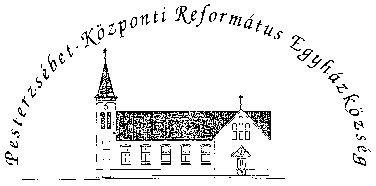 Pesterzsébet-Központi Református Egyházközség1204 Budapest, Ady E. u. 81.Tel/Fax: 283-0029www.pkre.hu   1893-2017